СТОЛИЧНА ОБЩИНА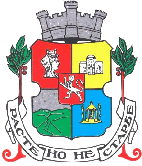 Д О К У М Е Н Т А Ц И ЯЗА УЧАСТИЕ В ОТКРИТА ПРОЦЕДУРА ЗА ВЪЗЛАГАНЕ НА ОБЩЕСТВЕНА ПОРЪЧКА ЗА„Реконструкция  на  бул. “Тодор Каблешков“ от  бул. “България“ до ул. “Луи Айер”, район „Триадица”КОД ПО КОП:45000000София2019г.ОБЩИ УСЛОВИЯ1.ВъзложителВъзложител на настоящата поръчка е заместник-кмета на Столична община, Дончо Барбалов, възложител съгласно заповед №СОА18-РД09-1409/06.12.2018 г. на кмета на Столична общинаВъзложителят взема решение за откриване на процедура за възлагане на обществена поръчка, с което одобрява обявлението за обществена поръчка и документацията за участие в процедурата. Процедурата се открива на основание чл. 73, ал.1 във връзка с чл.18, ал.1, т.1 от ЗОП.2.Описание на предмета на поръчката:Проектът включва следните части: Инженерна геология и хидрогеология, Геодезия, Пътни работи, ВОД и ПОД, Канализация, Отводняване, Водоснабдяване, Газоснабдяване, Ел. снабдителна мрежа, Ел. кабелни линии 110kV, Улично осветление, Телефонизация, Конструктивна (ТТ, К, УО), ККМ, Светофарни уредби, Експертна оценка на растителност, Паркоустройство и ПБ. Бул. ”Тодор Каблешков” принадлежи към първостепенната улична мрежа – градска магистрала ІІ клас. Участъкът е с дължина 975 м. Предвижда се реконструкция на булеварда в участъка от ул. ”Ген. Кирил Ботев” до ул. “Костенски водопад“ – южно платно и от ул. “Костенски водопад“ до ул. ”Луи Айер” – южно и северно платно.  По северното платно в участъка от ул. ”Ген. Кирил Ботев” до ул. “Костенски водопад“ е предвидено изграждането на велоалея, фрезоване и преасфалтиране на пътното платно. Южното и северното платно са по 9.00m, островът предназначен за обособен релсов път е с широчина 7.30m, еднопосочната велоалея е с ширина 1.50m, южният тротоар е от 4.15m до 6.75m,  северният тротоар е 5.00m. След кръстовището с ул. ”Луи Айер” до входа на магазин „ЛИДЛ“, проектният габарит на бул. ”Тодор Каблешков” се променя до привързване в съществуващото трасе. Предвидени са средни бетонови бордюри 18/35/50 по БДС EN1340:2005 върху бетонова основа при трамвайното трасе и при понижение на бордюрите за пешеходните пресичания. Отделянето на пътното платно от велоалеята е посредством бордюри с интегрирано отводняване В/Н=15/48cm, а на велоалеята от тротоара с градински бордюр 8/16/50 по БДС EN1340:2005. Настилката, предназначена за движение на МПС, е асфалтобетонова за много тежко движение с обща дебелина 73сm: износващ пласт 4сm асфалтобетон с полимермодифициран битум, неплътен асфалтобетон – 4сm, битуминизиран трошен камък – 20сm и 45сm трошен камък. Настилката за велоалеята е обща дебелина 35сm: 5сm плътен асфалтобетон и основа от трошен камък. Тротоарната настилка е с обща дебелина 35сm: 6сm унипаваж, 3сm пясък и 30сm трошен камък.Направено е подробно геодезическо заснемане в Координатна система Софийска и височинна Балтийска с обхват южното платно на бул.”Тодор Каблешков” в участъка от бул. „България“ до ул.”ЛуйАйер”. Геодезическо заснемане е съвместено с действащия регулационен план и одобрената кадастрална карта на района. За обекта е изработена вертикална планировка с хоризонтали през 10см и подробен трасировъчен план. Отводняването на пътното платно е предвидено да се изпълни от бордюри с интегрирано отводняване и улични оттоци. Отводняването на бъдещия релсов е с напречни отводнителни връзки в канализационната мрежа по бул. „Тодор Каблешков“.	Канализацията е предвидена да се реализира на участъци: Първи участък от бул. ”България” до ул. ”Костенски водопад” с изграждане на къси канални връзки с диаметър DN300мм за отводняване на южното пътно платно, които се заустват в шахти на дълбокия Десен Перловски Колектор, Втори участък от ул. „Костенски водопад” до ул. „Луи Айер”, южно платно с изграждане на Главен клон V с диаметър ф1200мм (стъклопласт) и Трети участък, северно платно с изграждане на канали за отводняване на пътното платно с диаметри DN300 и DN400мм. 	Съществуващият стоманен водопровод ф500 в северното платно се подменя с нов от чугунени муфени тръби ф500 за 10 атм., към него се привързват съществуващите улични водопроводи по напречните улици. Новият консумативен водопровод в южното платно е ф110 за 10 атм. от тръби ПЕВП, с предвидени СВО и мустаци в южна посока по всички напречни улици сас СК на строителна линия.	Съществуващите газопроводи се изместват с цел освобождаване на зелената площ за реализацията на релсов път и се изгражда нов подземен разпределителен газопровод ф250х22.7 от PE-HD(100), с работно налягане 1 MPа и разпределителен газопровод и газопроводни отклонения  с работно налягане 0.4 MPа и диаметри ф110х6.6, ф63х5.5 и ф32х3.0 в работния обхват на обекта.Предвидено е изграждане на ново улично осветление в обхвата на разглеждания участък. В участъка бул. „България“ до ул. „Костенски водопад“ се изгражда на южното платно едностранно. Новото улично осветление да се изпълни на нови стоманени, горещо-поцинковани стълбове, със заключваща се вратичка по ОН тип ТС-У-159х133х102-11500мм. Новите стълбове да се боядисат в цвят RAL 7022 и до 2.50m височина допълнително да се боядисат с антиплакатна боя.В участъка от ул. „Костенски водопад“ до ул. „Луи Айер“ новото улично осветление е двустранно, от ул. „Костенски водопад“ до края на обръщателното ухо, уличните осветители да се монтират на нови стоманени стълбове за контактно кабелна тролейбусна мрежа (предвидени по друг проект на ККМ). От обръщателното ухо до ул. „Луи Айер“ на нови стоманени, горещо-поцинковани стълбове, със заключваща се вратичка по ОН тип ТС-У-159х133х102-11500мм.Изгражда се телефонна мрежа с нова тръбна мрежа от РVС тръби с ф110mm, кабели и кабелни шахти тип ШКСП-1а с три капака. Всички засегнати кабелни линии Ср.Н 20 кV и НН се изместват и реконструират, като изместването се осъществи чрез полагане на нови кабели и муфиране към съществуващите, в новоизградената тръбна мрежа с нови 9 броя РVС тръби Ф 140/4.1mm на всяко съществуващо пресичане на бул. “Тодор Каблешков“ и на пресичането с другите улици. В южния тротоар се изгражда нова тръбна РVС мрежа с тръби Ф 140/4.1mm на 0.6m осово от строителната линия. Новите пресичания се осъществяват с 9 броя РVС тръби Ф 140/4.1mm.Изместване на кабелна линия 110kV, доставка на 6бр. кабелни муфи и изграждане на две кабелни шахти.Реконструира се тролейбусната контактна мрежа по бул. „Тодор Каблешков“ в зоната от кръстовището от ул. „Костенски водопад“ до съществуващото тролейбусно обръщало „ухо - Свежест“. Демонтират се 38 броя стълбове за контактна мрежа, 3 бр.съществуващи се запазват. Монтират се 34 бр. нови. Новите стълбове са горещо поцинковани и боядисани с цвят RAL-7022-мат. Съществуващите стълбове се защитават от атмосферните влияния като задължително се почистват, грундират и боядисат с боя цвят RAL-7022-мат. Контактната мрежа е проста, компенсирана. Не се променя захранването и секционирането на мрежата. Запазва се маневрения тролейбусен коловоз за изчакване в ухото.Озеленяването на булеварда в разглеждания участък се осъществява в преносими бетонови кашпи 80/80/80cm и обособяване на места за отдих.  Предвидени са за засаждане 236 бр. дървета с компактни размери, подходящи за градска среда и засаждане в кашпи. В средната зелена ивица, обособяваща се по проект се предвижда само затревяване. Парковото обзавеждане включва още 74 бр. пейки и 51 бр. кошчета за отпадъци, изработени от висококачествен армиран мозаечен фибробетон.3.Прогнозна стойност за изпълнение на поръчката:Прогнозната стойност на поръчката е 10 000 000 лева без ДДС.4.Възможност за представяне на варианти в офертите.Няма възможност за представяне на варианти в офертите.5.Обособени позиции.В настоящата обществена поръчка няма обособени позиции.6.Място за изпълнение Столична община.7.Срок за изпълнение на обществената поръчка.7.1. Договорът влиза в сила от датата на регистрационния му индекс в деловодната система на Столична община и приключва с изпълнение на всички задължения на страните по него.7.2. Срокът на изпълнение на дейностите, предмет на обществената поръчка, ще стартира след осигуряване на финансиране, за което Възложителя уведомява писмено Изпълнителя. Максималният срок за изпълнение на поръчката е 180 календарни дни.ТЕХНИЧЕСКИ СПЕЦИФИКАЦИИ8.1. При изпълнение на СМР следва да се спазват изискванията на действащото законодателство.8.2. СМР трябва да се изпълнят в съответствие с одобрените инвестиционни проекти.8.3. Всички строителни материали (продукти), които се влагат в строежа, трябва да са с оценено съответствие, съгласно Наредба № РД-02-20-1от 5 февруари 2015 г. за условията и реда за влагане на строителни продукти в строежите на Република България и/или да се посочат номерата на действащите стандарти с технически изисквания към продуктите – БДС; БДС EN, които въвеждат международни или европейски стандарти; БДС EN, които въвеждат хармонизирани европейски стандарти; Българско техническо одобрение и Европейско техническо одобрение. Всички строителни продукти трябва да са придружени с „Декларация за съответствие”. При изпълнението на саниращите и възстановителните работи да се използват съвременни материали и технологии. Самите материали да са съвместими помежду си и да са част от цялостна система за изпълнение на ремонтните дейности. 8.4. Изпълнителят трябва да предприеме всички мерки, за да осигури безопасността на строителната площадка. По време на изпълнение на строителните работи изпълнителят трябва да спазва изискванията на Наредба № 2 от 2004 г. за минимални изисквания за здравословни и безопасни условия на труд при извършване на строителни и монтажни работи, както и по всички други действащи нормативни актове и стандарти относно безопасността и хигиената на труда, техническата и пожарната безопасност при строителство и експлоатация на подобни обекти, а също и да се грижи за сигурността на всички лица, които се намират на строителната площадка. Изпълнителят е длъжен да спазва одобрения от Възложителя и компетентите органи План за безопасност и здраве за строежа. Възложителят, чрез Консултанта, ще осигури Координатор по безопасност и здраве за етапа на строителството в съответствие с изискванията на Наредба № 2 от 2004 г. за минимални изисквания за здравословни и безопасни условия на труд при извършване на строителни и монтажни работи.8.5. Преди започване на строителството да бъдат поканени представители на всички дружества и ведомства, експлоатиращи подземни проводи и съоръжения – “Софийска вода” АД“, „ЧЕЗ Електро България” АД, „БТК” АД”, и др., за уточняване точното местоположение на съществуващите подземни проводи, пресичания и съоръжения и в близост до тях изкопните работи да се извършват изключително внимателно и на места, където е необходимо, ръчно.8.6. При изпълнение на строителните и монтажните работи изпълнителят трябва да ограничи своите действия в рамките само на строителната площадка. След приключване на строителните работи изпълнителят е длъжен да възстанови строителната площадка в първоначалния вид - да изтегли цялата си механизация и невложените материали и да остави площадката чиста от отпадъци.8.7. Възложителят ще осигури Консултант съгласно чл. 166, ал. 1 от Закона за устройство на територията. Възложителят и/или Консултантът могат по всяко време да инспектират работите, да контролират технологията на изпълнението и да издават инструкции за отстраняване на дефекти, съобразно изискванията на специфицираната технология и начин на изпълнение. В случай на констатирани сериозни дефекти, отклонения и ниско качествено изпълнение, работите се спират и Възложителят уведомява изпълнителя за нарушения в договора. Изпълнителят е длъжен да осигурява винаги достъп до строителната площадка на упълномощени представители на Възложителя и Консултанта.8.8. Изпълнителят е длъжен да предаде демонтираните елементи на съществуващото улично осветление, на електроснабдителната мрежа и др. на Възложителя с приемо-предавателни протоколи и на места, определени от Възложителя към момента на демонтирането. 8.9. Изпитванията и измерванията на извършените строителни и монтажни работи следва да се изпълняват от сертифицирани лаборатории и да се удостоверяват с протоколи.8.10. В процеса на изпълнение на строителните и монтажните работи трябва своевременно да бъдат съставени всички необходими актове и протоколи, предвидени в Наредба № 3 от 31.07.2003 г. за съставяне на актове и протоколи по време на строителството. 8.11. Изпълнителят е длъжен да изготви екзекутивна документация.8.12. Проектната документация за обществената поръчка е налична на адрес, ул. Будапеща №17, стая №713, тел. 02 8028973, Николина Станева, Дирекция Транспортна инфраструктура.IIІ. ИЗИСКВАНИЯ КЪМ УЧАСТНИЦИТЕ9.Общи изисквания към участниците в процедурата.9.1. В процедурата за възлагане на обществена поръчка могат да участват български или чуждестранни физически или юридически лица или техни обединения, както и всяко друго образувание, което има право да изпълнява дейностите предмет на поръчката, съгласно законодателството на държавата, в която е установено.9.2. За участниците в процедурата не трябва да са на лице основанията за отстраняване, посочени в чл.54, ал.1, т.1,т. 2, т.3, т. 4, т.5, т.6 и т.7 от ЗОП и чл.55, ал.1, т.1 и т.4 от ЗОП. За участниците не трябва да важат забраните, посочени в чл. 3, т. 8 от Закона за икономическите и финансовите отношения с дружествата, регистрирани в юрисдикции с преференциален данъчен режим,контролираните от тях лица и техните действителни собственици, както и обстоятелства по чл.69 от Закона за противодействие на корупцията и за отнемане на незаконно придобитото имущество (ЗПКОНПИ).*Забележка: Основанията по чл.54, ал.1, т.1, т.2 и т. 7 от ЗОП се отнасят за: а/. лицата, които представляват участника и лицата, които са членове на негови управителни и надзорни органи, съгласно регистъра, в който е вписан участникът, ако има такъв, или документите, удостоверяващи правосубектността му. Когато в състава на тези органи участва юридическо лице, основанията се отнасят за физическите лица, които го представляват съгласно регистъра, в който е вписано юридическото лице, ако има такъв, или документите, удостоверяващи правосубектността му б/. когато участникът, или юридическо лице в състава на негов контролен или управителен орган се представлява от физическо лице по пълномощие, основанията по чл.54, ал. 1, т. 1, 2 и 7 се отнасят и за това физическо лице.*Забележка: Когато лицата по чл.54, ал.2 и 3 от ЗОП са повече от едно и за тях няма различие по отношение на обстоятелствата по чл.54, ал.1, т.1, 2 и 7 от ЗОП, ЕЕДОП може да се подпише само от едно от тези лица, в случай че подписващият разполага с информация за достоверността на декларираните обстоятелства по отношение на останалите задължени лица. Когато е налице необходимост от защита на личните данни или при различие в обстоятелствата, свързани с личното състояние, информацията относно изискванията по чл. 54, ал. 1, т. 1, 2 и 7 от ЗОП се попълва в отделен ЕЕДОП за всяко лице или за някои от лицата. В последната хипотеза- при подаване на повече от един ЕЕДОП, обстоятелствата, свързани с критериите за подбор, се съдържат само в ЕЕДОП, подписан от лице, което може самостоятелно да представлява съответния стопански субект.9.3.Участниците в процедурата следва да декларират в ЕЕДОП отсъствие на обстоятелствата по т.9.2.9.4.Липсата на обстоятелства, свързани с националните основания за отстраняване се декларира в ЕЕДОП в полето „Прилагат ли се специфичните национални основания за изключване“. Отговор „не“ се отнася за всички обстоятелства. При отговор „да“ лицето трябва да посочи конкретното обстоятелство, както и евентуално предприетите мерки за надеждност.Национални основания за отстраняване са:- осъждания за престъпления по чл. 194 – 208, чл. 213а – 217, чл. 219 – 252 и чл. 254а – 255а и чл. 256 - 260 НК (чл. 54, ал. 1, т. 1 от ЗОП);- нарушения по чл. 61, ал. 1, чл. 62, ал. 1 или 3, чл. 63, ал. 1 или 2, чл. 228, ал. 3 от Кодекса на труда (чл. 54, ал. 1, т. 6 от ЗОП);- нарушения по чл. 13, ал. 1 от Закона за трудовата миграция и трудовата мобилност в сила от 23.05.2018 г. (чл. 54, ал. 1, т. 6 от ЗОП);- наличие на свързаност по смисъла на пар. 2, т. 45 от ДР на ЗОП между кандидати/ участници в конкретна процедура (чл. 107, т. 4 от ЗОП);- наличие на обстоятелство по чл. 3, т. 8 от Закона за икономическите и финансовите отношения с дружествата, регистрирани в юрисдикции с преференциален данъчен режим, контролираните от тях лица и техните действителни собственици;- обстоятелства по чл. 69 от Закона за противодействие на корупцията и за отнемане на незаконно придобитото имущество.10.Обединение.10.1.В случай, че Участникът участва като обединение, което не е регистрирано като самостоятелно юридическо лице съответствието с критериите за подбор се доказва от обединението участник, а не от всяко от лицата, включени в него, с изключение на съответна регистрация, представяне на сертификат или друго условие, необходимо за изпълнение на поръчката, съгласно изискванията на нормативен или административен акт и съобразно разпределението на участието на лицата при изпълнение на дейностите, предвидено в договора за създаване на обединението.10.2.Възложителят не поставя каквито и да е изисквания относно правната форма под която Обединението ще участва в процедурата за възлагане на поръчката.10.3. Когато Участникът е обединение, което не юридическо лице се представя копие от документ за създаване на обединението (учредителния акт, споразумение и/или друг приложим документ), както и следната информация във връзка с конкретната обществена поръчка.правата и задълженията на участниците в обединението;дейностите, които ще изпълнява всеки член на обединението;уговаряне на солидарна отговорност, когато такава не е предвидена съгласно приложимото законодателство.10.4. Когато участникът е обединение, което не е юридическо лице, следва да бъде определен и посочен партньор/партньори, който/които да представлява/представляват обединението за целите на настоящата обществена поръчка. 10.5.В случай че обединението е регистрирано по БУЛСТАТ, преди датата на подаване на офертата за настоящата обществена поръчка се посочва БУЛСТАТ и/или друга идентифицираща информация в съответствие със законодателството на държавата, в която участникът е установен, както и адрес, включително електронен, за кореспонденция при провеждането на процедурата. В случай, че не е регистрирано при възлагане изпълнението на дейностите, предмет на настоящата обществена поръчка, Изпълнителят следва да извърши данъчна регистрация и регистрация по БУЛСТАТ, или еквивалентна съгласно законодателството на държавата, в която обединението е установено, след уведомяването му за извършеното класиране и преди подписване на Договора за възлагане на настоящата обществена поръчка;11.Подизпълнители.11.1. Участниците посочват в офертата подизпълнителите и дела от поръчката, който ще им възложат, ако възнамеряват да използват такива. В този случай те трябва да представят доказателство за поетите от подизпълнителите задължения.11.2. Подизпълнителите трябва да отговарят на съответните критерии за подбор съобразно вида и дела от поръчката, който ще изпълняват, и за тях да не са налице основания за отстраняване от процедурата. 11.3. Изпълнителите сключват договор за подизпълнение с подизпълнителите, посочени в офертата. 11.4. Възложителят изисква замяна на подизпълнител, който не отговаря на някое от условията по 11. 2 поради промяна в обстоятелствата преди сключване на договора за обществена поръчка.11.5. Когато частта от поръчката, която се изпълнява от подизпълнител, може да бъде предадена като отделен обект на изпълнителя или на възложителя, възложителят заплаща възнаграждение за тази част на подизпълнителя.11.6. Разплащанията по т. 11.5. се осъществяват въз основа на искане, отправено от подизпълнителя до Възложителя чрез изпълнителя, който е длъжен да го предостави на възложителя в 15-дневен срок от получаването му.11.7. Към искането по т. 11.6, изпълнителят предоставя становище, от което да е видно дали оспорва плащанията или част от тях като недължими.11.8. Възложителят има право да откаже плащане по т.11.5., когато искането за плащане е оспорено, до момента на отстраняване на причината за отказа. 11.9. Правилата относно директните разплащания с подизпълнители са посочени в настоящата документация за обществената поръчка и в проекта на договор за възлагане на поръчката.11.10. Независимо от възможността за използване на подизпълнители отговорността за изпълнение на договора за обществена поръчка е на изпълнителя.11.11. След сключване на договора и най-късно преди започване на изпълнението му, изпълнителят уведомява възложителя за името, данните за контакт и представителите на подизпълнителите, посочени в офертата. Изпълнителят уведомява възложителя за всякакви промени в предоставената информация в хода на изпълнението на поръчката. 11.12. Подизпълнителите нямат право да превъзлагат една или повече от дейностите, които са включени в предмета на договора за подизпълнение.11.13. Не е нарушение на забраната по т. 11. 12 доставката на стоки, материали или оборудване, необходими за изпълнението на обществената поръчка, когато такава доставка не включва монтаж, както и сключването на договори за услуги, които не са част от договора за обществената поръчка, съответно от договора за подизпълнение. 11.14. Замяна или включване на подизпълнител по време на изпълнение на договор за обществена поръчка се допуска при необходимост, ако са изпълнени едновременно следните условия:за новия подизпълнител не са налице основанията за отстраняване в процедурата; новият подизпълнител отговаря на критериите за подбор по отношение на дела и вида на дейностите, които ще изпълнява11.15. При замяна или включване на подизпълнител изпълнителят представя на възложителя копие на договора с новия подизпълнител заедно с всички документи, които доказват изпълнението на условията по 11.14, в срок до три дни от неговото сключване. 11.16. Лице, което участва в обединение или е дало съгласие и фигурира като подизпълнител в офертата на друг участник, не може да представя самостоятелна оферта. В процедура за възлагане на обществена поръчка едно физическо или юридическо лице може да участва само в едно обединение.11.17. Свързани лица по смисъла на §2, т.45 от Допълнителните разпоредби на ЗОП не могат да бъдат самостоятелни участници в една и съща процедура.12. Използване на капацитета на трети лица.12.1.Участниците могат да се позоват на капацитета на трети лица, независимо от правната връзка между тях, по отношение на критериите, свързани с икономическото и финансовото състояние, техническите и професионалните способности. 12.2. По отношение на критериите, свързани с професионална компетентност и опит за изпълнение на поръчката, кандидатите или участниците могат да се позоват на капацитета на трети лица само ако тези лица ще участват в изпълнението на частта от поръчката, за която е необходим този капацитет.12.3.Когато участникът се позовава на капацитета на трети лица, той трябва да може да докаже, че ще разполага с техните ресурси, като представи документи за поетите от третите лица задължения. 12.4.Третите лица трябва да отговарят на съответните критерии за подбор, за доказването на които участникът се позовава на техния капацитет и за тях да не са налице основанията за отстраняване от процедурата. 12.5. Възложителят изисква от кандидата или участника да замени посоченото от него трето лице, ако то не отговаря на някое от условията по 12.4, поради промяна в обстоятелства преди сключване на договора за обществена поръчка.12.6. Когато участник в процедурата е обединение от физически и/или юридически лица, той може да докаже изпълнението на критериите за подбор с капацитета на трети лица при спазване на условията по т.12.2 – 12.4.КРИТЕРИИ ЗА ПОДБОР13. Годност (правоспособност) за упражняване на професионална дейност.Участникът трябва да е вписан в Централния професионален регистър на Камарата на строителите за втора група (строежи от транспортната инфраструктура), втора категория строеж, а за чуждестранни лица - в аналогични регистри съгласно законодателството на държавата членка, в която са установени. При подаване на оферта, съответствието с изискването, участникът декларира в Единния европейски документ за обществени поръчки (ЕЕДОП) информация за обстоятелствата по отношение на вписването си в ЦПРС или аналогичен регистър.13.1. Документът, с който се доказва изискването по т. 13 е копие на Удостоверение за вписване в ЦПРС за изпълнение на строежи от съответната група и категория строеж. В случай, че участникът е чуждестранно лице той може да представи валиден еквивалентен документ или декларация или удостоверение, издадени от компетентен орган на държава – членка на Европейския съюз, или на друга държава – страна по Споразумението за Европейското икономическо пространство, доказващи вписването на участника в съответен регистър на тази държава, в случай, че възложителят се възползва от визираната в чл. 67, ал. 5 от ЗОП възможност. Преди сключване на договор за обществена поръчка и в съответствие с чл. 112, ал. 1, т.4 от ЗОП, чуждестранното лице следва да извърши регистрация и да представи документ за вписване в ЦПРС.14.Икономическо и финансово състояние14.1. Всеки участник трябва да е реализирал минимален общ оборот, изчислен на база годишните обороти, за последните три приключили финансови години, в зависимост от датата, на която участникът е създаден или е започнал дейността си, в размер минимум на 5 000 000 (пет милиона) лв.14.2. За доказване на икономическото и финансовото състояние по т. 14.1 участниците представят един или няколко от следните документи: 1.	Удостоверения от банки;2.	Годишните финансови отчети или техни съставни части за последните три приключили финансови години, когато публикуването им се изисква, съгласно законодателството на държавата, в която участникът е установен;3.	Справка за общия оборот за последните три приключили финансови години. Информацията може да обхваща и по-кратък период в зависимост от датата, на която кандидатът или участникът е създаден или е започнал дейността си.14.3. Всеки участник трябва да има валидна застраховка „Професионална отговорност“, съгласно чл. 171 от ЗУТ, като лице, изпълняващо строителна дейност за строежи II категория или еквивалентна застраховка за чуждестранни лица.14.4. За доказване на икономическото и финансовото състояние по т. 14.3 участниците представят доказателства за наличие на застраховка „Професионална отговорност“ за посочената категория или еквивалентна застраховка за чуждестранни лица;14.5. Обстоятелствата по т. 14.1 и 14.3 се декларират в  ЕЕДОП Част IV, раздел Б: ИКОНОМИЧЕСКО И ФИНАНСОВО СЪСТОЯНИЕ.14.6. Посочените в т. 14.2 и 14.4 документи (доказващи изпълнението на критериите за подбор по т. 14.1 и 14.3.) се представят от участника, определен за изпълнител, преди сключване на договора (чл.112, ал.1, т.2 от ЗОП). Документите се представят и за подизпълнителите и третите лица, ако има такива. Документите могат да бъдат изисквани и при условията на чл.67, ал.5 от ЗОП.14.7. Когато по основателна причина участник не е в състояние да представи поисканите от възложителя документи, той може да докаже своето икономическо и финансово състояние с помощта на всеки друг документ, който възложителят приеме за подходящ.15. Технически и професионални изисквания към участниците:15.1. Участникът трябва да има опит в извършването на пътно строителство – за последните 5 години, считано от датата на подаване на офертата, да е изпълнил строително-монтажни работи на сходни обекти за изграждане и/или реконструкция и/или основен ремонт и/или рехабилитация на пътни обекти (улици и булеварди) в градски условия. Поне 1 от обектите трябва да включва изграждане и/или реконструкция и/или основен ремонт и/или рехабилитация на пътен обект, улица или булевард с дължина не по-малка от 900 м в градски условия. Поне 1 от обектите трябва да включва част „ВиК”. Поне 1 от обектите трябва да включва част „Улично осветление” и/или „Електро”. Поне 1 от обектите трябва да включва част „Телефонизация”. Поне 1 от обектите трябва да включва част „Паркоустройство” и/или „Ландшафтна архитектура”.15.2. Участникът трябва да разполага с персонал и/или с ръководен състав с определена професионална компетентност за изпълнението на поръчката, както следва:Ръководител на обекта: строителен инженер със степен магистър, със специалност „Транспортно строителство”, профил „Строителство на транспортни съоръжения”  или „Пътно строителство” или еквивалент и да има професионален опит по специалността не по-малко от 5 г.;инженер – геодезист: магистър по „Геодезия” или еквивалент;инженер „Пътно строителство”: инженер със степен магистър със специалност „Транспортно строителство”, профил „Пътно строителство” или „Строителство на транспортни съоръжения” или еквивалент; инженер „ВиК”: строителен инженер със степен магистър със специалност „ВиК” или еквивалент; електроинженер със степен магистър или еквивалент;инженер “Телекомуникация”:образователна степен магистър, специалност „Телекомуникации” или еквивалент;инженер “Газоснабдяване”: образователна степен магистър, специалност “Газоразпределителни системи и мрежи” или еквивалент;ландшафтен архитект: образователна степен магистър, специалност “Ландшафтна архитектура”, “Oзеленяване” или еквивалент;строителен инженер – отговорник по качеството, притежаващ познания и техническа компетентност в областта на контрол върху качеството на изпълнение на строителството;координатор по безопасен труд, отговарящ на изискванията по чл. 5 ал. 2 от Наредба №2 за минималните изисквания за здравословни и безопасни условия на труд при извършване на строителни и монтажни работи;За отговорника по качеството и координатора по безопасен труд е допустимо съвместяване на две позиции.15.3.Участникът трябва да прилага система за управление на качеството EN ISO 9001 (или еквивалентна) с обхват, включващ строително-монтажни работи.15.4. За доказване на Техническите и професионални способности участниците представят:15.4.1. Съответствието с изискванията по т. 15.1  Участникът декларира в Единния европейски документ за обществени поръчки (ЕЕДОП) в  част ІV „Критерии за подбор”, буква „В” „Технически и професионални способности”, като посочва съответната информация за обстоятелствата по отношение на опита в строителството изпълнено през последните пет години, считано от датата на подаване на офертата, което е идентично или сходно с предмета на поръчката.Доказателства за изпълнение на изискванията по т. 15.1 - Списък на идентичното или сходно строителство, придружен с Удостоверение за добро изпълнение, които съдържат стойността, датата, на която е приключило изпълнението, мястото, вида и обема, както и дали е изпълнено в съответствие с нормативните изисквания; 15.4.2. Съответствието с изискванията по т. 15.2.  Участникът декларира в Единния европейски документ за обществени поръчки (ЕЕДОП) в  част ІV „Критерии за подбор”, буква „В” „Технически и професионални способности”, като посочва съответната информация за обстоятелствата по отношение на инженерно-техническият персонал, в който посочва образователната и професионална квалификация и опит на лицата.Доказателства за изпълнение на изискванията по т. 15.2. – Списък на персонала, който ще изпълнява поръчката, и/или на членовете на ръководния състав, които ще отговарят за изпълнението, както и документи, които доказват професионална компетентност на лицата.15.4.3. Съответствието с изискванията по т. 15.3.  Участникът предоставя (декларира) в Единния европейски документ за обществени поръчки (ЕЕДОП) в  част ІV „Критерии за подбор”, буква „Г” „Стандарти за осигуряване на качеството и стандарти за екологично управление”, като посочва съответната информация за обстоятелствата по отношение на система за управление на качеството ISO 9001 (или еквивалентна) с обхват включващ изпълнение на строително-монтажни работи.Доказателства за изпълнение на изискванията по т. 2.3.– Копие на сертификат издаден от акредитирани лица по съответната серия европейски стандарти от Изпълнителна агенция "Българска служба за акредитация" или от друг национален орган по акредитация, който е страна по Многостранното споразумение за взаимно признаване на Европейската организация за акредитация, за съответната област или да отговарят на изискванията за признаване съгласно чл. 5а, ал.2 от Закона за националната акредитация на  органи за оценяване на съответствието. Възложителят ще приеме еквивалентни сертификати, издадени от органи, установени в други държави членки, както и други доказателства за еквивалентни мерки за осигуряване на качеството.15.5. Доказателствата, удостоверяващи съответствие с критериите за подбор се представят, съгласно чл.67, ал.5 и чл. 112, ал. 1, т.2 от ЗОП.IV. КРИТЕРИИ И МЕТОДИКА ЗА ОЦЕНКА16. Обществената поръчка се възлага въз основа на „икономически най-изгодната оферта”.  Икономически най-изгодната оферта се определя въз основа на критерий за възлагане „оптимално съотношение качество/цена“ по чл. 70, ал. 2, т. 3 от ЗОП.	Класирането на офертите се извършва по низходящ ред на получената комплексна оценка, като на първо място се класира офертата с най-висока оценка. Участникът, класиран от комисията на първо място, се предлага за изпълнител на обществената поръчка.I.2. Оценка по финансов показател  „предлагана цена за изпълнение на СМР”  К1- до 50 т. Участникът, предложил най-ниската цена, получава 50 точки, а оценките на останалите участници се определят по формулата:			K1.2 = II.2.  Оценка по показател „срок за изпълнение на СМР”  К2 - до 10 т.Най - краткият срок за изпълнение получава най-висока оценка – 10 точки.Оценките на останалите участници се определят по формулата:		K2.2 =IІІ. Оценка по технически показатели	К3 - до 40 т.Подпоказателите за оценяване са:III.1. “Технология и организация на изпълнението на строителството” – до 20 т.,съгласно критериите, посочени в тази документация;III.2.Управление на риска – до 6 т.,съгласно критериите, посочени в тази документация;III.3.Организация на ръководството на строежа – до 6 т.,съгласно критериите, посочени в тази документация;III.4.Мерки за намаляване на затрудненията за живущите и бизнеса (собственици, наематели на търговски площи) в целевата зона, обект на интервенция, при изпълнение на СМР – до 8 т., съгласно критериите, посочени в тази документация.Минимални изисквания към съдържанието на подпоказател “Технология и организация на изпълнението на поръчката”:Участникът трябва да представи предложените от него технологии за изпълнение на строитрелството. Да опише последователността на изпълнение на отделните процеси и тяхната взаимообвързаност. От описанието да е видно, че ще бъдат спазени всички изисквания на Възложителя и нормативните актове. Всички работи и дейности да са обезпечени своевременно с човешки ресурс, механизация и доставка на материали. Предложението трябва да включва всички части на строежа, предмет на обществената поръчка, а именно: Пътни работи, Улично осветление, Телефонизация, Електроснабдяване (вкл. Ел. кабелни линии 110kV), Водопровод, Канализация, Отводняване, KKM, Газоснабдяване, Паркоустройство - технология на изпълнение, обвързана с декларираното оборудване, материали, механизация и човешки ресурс;Скалата за оценка на подпоказателя е четиристепенна – 1, 6, 13 или 20 точки, в съответствие с качеството на представяне на офертата, съгласно изискванията на Възложителя. В таблиците по-долу са дадени пояснения за условията, при които дадена оферта получава оценка съответно 1, 6, 13 или 20 точки.Офертите на участниците, които отговарят на изискванията на Възложителя, се подлагат на сравнителен анализ и се оценяват по следните критерии:В случай, че Участник не представи предложения по Подпоказател “Технология и организация на изпълнението на поръчката”, както и ако същите не съдържат някои от посочените по-горе части на строежа (Пътни работи, Улично осветление, Телефонизация, Електроснабдяване (вкл. Ел. кабелни линии 110kV), Водопровод, Канализация, Отводняване, KKM, Газоснабдяване, Паркоустройство), както и ако представи предложения, които не отговарят на техническата спецификация, не са съобразени с действащото законодателство, съществуващите технически изисквания и стандарти, същият ще бъде отстранен.III.2 Управление на риска К3.2 – до 6 т. Минимални изисквания към съдържанието на подпоказател „Управление на риска”:В предложението относно „Управление на риска” всеки участник следва да анализира, оцени и предложи мерки за управление на идентифицираните от Възложителя рискове, които е възможно да настъпят при изпълнение на обществената поръчка (строителство).Идентифицирани от Възложителя рискове с висока степен на възможност за поява са: - Времеви рискове (забава при стартиране на работите, изоставане от графика, закъснение за окончателно приключване).- Липса/недостатъчно съдействие/координация между Възложител, Консултант и/или други участници в строителството, включително неизпълнение на договорни задължения.- Трудности при изпълнението на строителните дейности, включително непълни и неточни изходни данни, откриване на неидентифицирани подземни комуникации, необходимост от изпълнение на допълнителни проектни дейности, неблагоприятни климатични условия.Скалата за оценка на подпоказателя е тристепенна – 2, 4 или 6 точки, в съответствие с качеството на представяне на офертата, съгласно изискванията на Възложителя. В таблиците по-долу са дадени пояснения за условията, при които дадена оферта получава оценка съответно 2,  4 или 6 точки.Офертите на участниците, които отговарят на изискванията на Възложителя към съдържанието на подпоказателя„Управление на риска“, се оценяват по следните критерии:В случай, че Участник не представи предложение по Подпоказател „Управление на риска“, както и ако същото не отговаря на минималните изисквания към съдържанието му (не е обърнато внимание на всеки един от идентифицираните от възложителя рискове), същият ще бъде отстранен.* „Адекватно” – предложение, отчитащо спецификата на настоящата обществена поръчка, както и такова, което напълно съответства на конкретния елемент от предмета на поръчката, за който се отнася;**„Ефективно“ – предложение, което е относимо към конкретната ситуация (в случая към идентифицираният риск) и допринася за целеният от възложителя резултат.III.3 Организация на ръководството на обекта К3.3 – до 6 т. Минимални изисквания към съдържанието на подпоказател „Организация на ръководството на строежа”:Участникът трябва да представи ясна организационна схема на персонала, да обозначи ключовия персонал и да конкретизира неговите отговорности и пълномощия. Организационната схема трябва ясно да показва взаимовръзката и допирните точки между:- Възложител, Изпълнител, Проектант и Консултант;- персонала на обекта и централния офис;- партньорите в Обединението /при наличие на Обединение/.Скалата за оценка на подпоказателя е двустепенна – 3 или 6 точки, в съответствие с качеството на представяне на офертата, съгласно изискванията на Възложителя. В таблиците по-долу са дадени пояснения за условията, при които дадена оферта получава оценка съответно 3 или 6 точки.Офертите на участниците, които отговарят на изискванията на Възложителя към съдържанието на подпоказателя„Организация на ръководството на строежа“, се оценяват по следните критерии:В случай, че Участник не представи предложение по Подпоказател „Организация на ръководството на строежа“, както и ако същото не отговаря на минималните изисквания към съдържанието му (не е представена организационна схема на персонала, показваща организационната структура за управление на работите и/или не е обозначен ключовият персонал и/или не са конкретизирани неговите отговорности и пълномощия и/или не е показана взаимовръзката между участниците в строителството, персонала на обекта и централния офис, партньорите в Обединението /при наличие на Обединение/, същият ще бъде отстранен.III.4 Мерки за намаляване на затрудненията за живущите и бизнеса (собственици, наематели на търговски площи) в целевата зона, обект на интервенция, при изпълнение на СМР К3.4 – до 8 т. Минимални изисквания към съдържанието на подпоказател „Мерки за намаляване на затрудненията за живущите и бизнеса (собственици, наематели на търговски площи) в целевата зона, обект на интервенция, при изпълнение на СМР”:В предложението всеки участник следва да анализира аспектите на ежедневието и проявленията на отрицателно влияние на строителния процес върху тях на база предвидените работи в одобрения инвестиционен проект, конкретните особености на обекта и опита на участника при изпълнението на подобни обекти, като определя адекватни и приложими мерки за намаляване на затрудненията по всеки един от идентифицираните от възложителя аспекти на ежедневието, а именно:	1. физически достъп; 	2. достъп до комунални услуги (водоснабдяване, електроснабдяване, газоснабдяване, сметосъбиране и др.).Участникът следва да опише и как ще осъществи мониторинг на проявленията на отрицателно влияние на строителния процес върху аспектите на ежедневието по време на изпълнението на договора, както и дейности за контрол върху изпълнението на предложените мерки.Скалата за оценка на подпоказателя е двустепенна – 4 или 8 точки, в съответствие с качеството на представяне на офертата, съгласно изискванията на Възложителя. В таблиците по-долу са дадени пояснения за условията, при които дадена оферта получава оценка съответно 4 или 8 точки.Офертите на участниците, които отговарят на изискванията на Възложителя към съдържанието на подпоказателя „Мерки за намаляване на затрудненията за живущите и бизнеса (собственици, наематели на търговски площи) в целевата зона, обект на интервенция, при изпълнение на СМР”, се оценяват по следните критерии:В случай, че Участник не представи предложение по Подпоказател „Мерки за намаляване на затрудненията за живущите и бизнеса (собственици, наематели на търговски площи) в целевата зона, обект на интервенция, при изпълнение на СМР”, както и ако същото не отговаря на минималните изисквания към съдържанието му (не са анализирани аспектите на ежедневието и проявленията на отрицателно влияние на строителния процес върху тях на база предвидените работи в одобрения инвестиционен проект, конкретните особености на обекта и опита на участника при изпълнението на подобни обекти и/или не са предвидени поне по една мярка за намаляване на затрудненията по всеки един от аспектите на ежедневието, идентифицирани от Възложителя – физически достъп; достъп до комунални услуги (водоснабдяване, електроснабдяване, газоснабдяване, сметосъбиране) и/или предложените мерки не са адекватни и приложими и/или не са предвидени дейности за контрол на изпълнението на предложените мерки, и/или не са предвидени дейности за мониторинг на проявленията на отрицателно влияние на строителния процес върху аспектите на ежедневието по време на изпълнението на договора, същият ще бъде отстранен.К3 = К3.1 + К3.2 + К3.3 + К3.4Общ брой точки К= К1 +К2 + К3V. УКАЗАНИЕ ЗА ПОДГОТОВКА НА ОФЕРТА17.Съдържание на офертите и изисквания:17.1. Опис на съдържанието;17.2. Участникът декларира липсата на основанията за отстраняване и съответствие с критериите за подбор чрез представяне на единен европейски документ за обществени поръчки (ЕЕДОП). Когато Участникът е посочил, че ще използва капацитета на трети лица за доказване на съответствието с критериите за подбор или че ще използва подизпълнители, за всяко от тези лица се представя отделен ЕЕДОП. Когато участникът е обединение, което не е юридическо лице се представя ЕЕДОП за всеки от участниците в обединението. При необходимост от деклариране на обстоятелства, относими към обединението, ЕЕДОП се подава и за обединението.	Когато документи, свързани с участие в обществени поръчки, се подават от лице, което представлява кандидата или участника по пълномощие, в ЕЕДОП се посочва информация относно обхвата на представителната му власт.В изпълнение на чл. 67, ал. 4 от Закона за обществените поръчки, считано от 01.04.2018 г. Единният европейски документ за обществени поръчки /ЕЕДОП/ се предоставя в електронен вид по образец, утвърден с акт на Европейската комисия. Участниците задължително предоставят ЕЕДОП в електронен вид, като той трябва да бъде цифрово подписан и приложен на подходящ оптичен носител към пакета документи за участие в процедурата. Форматът, в който се предоставя документът не следва да позволява редактиране на неговото съдържание.*Забелжка: Към документацията е представен ЕЕДОП в “.doc” формат. След попълване на ЕЕДОП, файлът следва да се конвертира в нередактируем формат и трябва да бъде подписан с квалифициран електронен подпис на лицето/лицата по чл. 40 от ППЗОП.17.3. Документи за доказване на предприетите мерки за надеждност, когато е приложимо;17.4. Документът по т. 10.3 от Документацията за участие (когато е приложимо)17.5. Техническо предложение, съдържащо:а) предложение за изпълнение на поръчката, в съответствие с техническите спецификации и изискванията на възложителя, съгласно Образец.б) Декларирам, че при изготвяне на офертата са спазени задълженията, свързани с данъци и осигуровки, опазване на околната среда, закрила на заетостта и условията на труд.в) Линеен график за предложения срок на изпълнение на строително-монтажните работи. Линейният график /под формата на диаграма на Гант или еквивалентен/ следва да показва сроковете на изпълнение на СМР по дни, да е показана тяхната технологична последователност и взаимна обвързаност, както и разположение на човешки и технически ресурси. При изготвянето на линейния график трябва да се вземат пред вид необходимите технологични срокове за изпълнение на даден вид СМР. Да бъде показан критичния път.17.6. „Ценово  предложение“ - Образец 17.7. С подаването на оферта се счита, че участникът се съгласява с всички условия на Възложителя, ч т.ч. с определения срок на валидност на офертите и с проекта на договор.18. Подаване на оферта.18.1. Документите, свързани с участието в процедурата се представят от участника или от упълномощен от него представител лично или чрез пощенска, или друга куриерска услуга с препоръчана пратка с обратна разписка, на адрес ул. Московска № 33, фронт офис.18.2. Документите свързани с участието в процедурата се представят от участника в запечатана непрозрачна опаковка, върху която се посочва: наименованието на участника, включително участниците в обединението, когато е приложимо; адрес за кореспонденция, телефон и по възможност факс и електронен адрес; наименованието на поръчката.18.3.Опаковката включва документите посочени в т.17.1.–17.5. и от настоящата документация и техният опис, оптичен носител с цифрово подписан ЕЕДОП, както и отделен запечатан непрозрачен плик с надпис „Предлагани ценови параметри“, който съдържа предложението на участника, относно цената, съгласно Образец.18.4. Участниците групират/обособяват и подвързват в отделна/и папка/и документите за подбор и техническото предложение.18.5. Не се приемат оферти, които са представени след изтичане на крайния срок за получаване или в незапечатана или скъсана опаковка.18.6. Когато към момента на изтичане на крайния срок за получаване на оферти пред мястото, определено за тяхното подаване, все още има чакащи лица, те се включват в списък, който се подписва от представител на възложителя и от присъстващите лица. Офертите на лицата от списъка се завеждат в регистъра, като не се допуска приемане на оферти от лица, които не са включени в списъка. Получените офертите се предават на председателя на комисията за което се съставя протокол с данните. Протоколът се подписва от предаващото лице и от председателя на комисията.19. Разглеждане и оценка на офертите. 19.1. Получените оферти се отварят на публично заседание, на което могат да присъстват кандидатите или участниците в процедурата или техни упълномощени представители, както и представители на средствата за масово осведомяване, съгласно чл.54, ал.1 от ППЗОП.19.2 .Офертите ще бъдат отворени, разгледани, оценени и класирани от комисия, която ще започне своята работа в посочения в Обявлението за обществена поръчка час и дата, в сградата на Столична община на ул. „Париж” №3, зала №109. Посочените дата, час или място може да бъдат променени от Възложителя, като участниците ще бъдат уведомени за промяната чрез съобщение в интернет страницата на Столична община www.sofia.bg, Раздел „Профил на купувача“ най-малко 48 часа преди новоопределения час.19.3. Ценовите предложения ще бъдат отворени и оповестени на място, ден и час, обявени на интернет страницата на Столична община www.sofia.bg, Раздел „Профил на купувача“ най- малко два работни дни преди тяхното отваряне. VI. ГАРАНЦИИ ЗА ИЗПЪЛНЕНИЕ НА ДОГОВОРА И ОБЕЗПЕЧЕНИЯ20.Гаранция за изпълнение на договора – условия, размер и начин на плащане:20.1.Гаранцията за изпълнение е в размер на 5% от стойността на договора без включен ДДС. Освобождаването на гаранцията е съгласно проекта на договора.20.1.1. Гаранция за авансово предоставените средства в размер на 100% от стойността на аванса (ако авансът е в размер равен или над 100 000 лв. с ДДС). Освобождаването на гаранцията е съгласно проекта на договора.20.2.Гаранцията се представя в една от следните форми:20.2.1. парична сума;20.2.2. банкова гаранция;20.2.3. застраховка, която обезпечава изпълнението чрез покритие на отговорността на изпълнителя. 20.3.Гаранцията по т. 20.2.1 или т.20.2.2 може да се предостави от името на изпълнителя за сметка на трето лице – гарант.20.4.Участникът, определен за изпълнител, избира сам формата на гаранцията за изпълнение.20.5.Когато избраният изпълнител е обединение, което не е юридическо лице, всеки от съдружниците в него може да е наредител по банковата гаранция, съответно вносител на сумата по гаранцията или титуляр на застраховката.Условията за задържане и освобождаване на гаранцията за изпълнение са указани в Договора за изпълнение на обществената поръчка между Възложителя и Изпълнителя.20.6.При представяне на гаранцията във вид на платежно нареждане - паричната сума се внася по сметка на Столична община IBAN BG 72 SOMB 9130 33 33008301 към Общинска банка, клон "Врабча", ул."Врабча"№ 6, на името на Столична община, дирекция "Финанси".20.7. Когато участникът избере гаранцията за изпълнение да бъде банкова гаранция, тогава тя трябва да бъде безусловна, неотменима и изискуема при първо писмено поискване, в което Възложителят заяви, че изпълнителят не е изпълнил задължение по договора за възлагане на обществената поръчка. Банковата гаранция трябва да бъде със срок на валидност най-малко 30/тридесет/ дни след изтичане срока на договора.Банковите разходи по откриването и поддържането на Гаранцията за изпълнение във формата на банкова гаранция, както и по усвояването на средства от страна на ВЪЗЛОЖИТЕЛЯ, са за сметка на ИЗПЪЛНИТЕЛЯ.20.8.Когато участникът, определен за изпълнител, избере да представи гаранция за изпълнение под формата на застраховка, която обезпечава изпълнението чрез покритие на отговорността на изпълнителя по договора, то застраховката следва да отговаря на следните изисквания:застраховката трябва да бъде сключена за конкретния договор и в полза на Столична община;застрахователната премия трябва да е платима еднократно;срок на валидност - най-малко 30/тридесет/ дни след изтичане срока на договора.Изпълнителя сключва застраховката след одобрението ѝ от Възложителя.Разходите по сключването на застрахователния договор и поддържането на валидността на застраховката за изисквания срок, както и по всяко изплащане на застрахователно обезщетение в полза на ВЪЗЛОЖИТЕЛЯ, са за сметка на ИЗПЪЛНИТЕЛЯ.20.9.Възложителят ще освободи гаранцията за изпълнение, без да дължи лихви за периода, през който средствата законно са престояли при него.21.Възложителят сключва писмен договор с определения изпълнител по реда и при условията на чл.112 от Закона на обществени поръчки. При подписване на договора определеният изпълнител е длъжен да представи документи в съответствие с чл. 112 ал. 1 от ЗОП, както и Декларация по чл. 42, ал. 2, т. 2 от Закона за мерките срещу изпирането на пари (ЗМИП) и Декларация по чл. 59, ал. 1, т. 3  и по чл. 66, ал. 2 от  Закона за мерките срещу изпирането на пари (ЗМИП)VII. Приложения, образци на документи:22. Стандартен образец за единния европейски документ за обществени поръчки (ЕЕДОП)23. Техническо предложение, съгласно Образец;24. Ценово предложение на участника, съгласно Образец;25. Проект на договор – Образец;26. Декларация по по чл. 42, ал. 2, т. 2 от   Закона за мерките срещу изпирането на пари (ЗМИП) - Образец;27. Декаларация по по чл. 59, ал. 1, т. 3  и по чл. 66, ал. 2 от Закона за мерките срещу изпирането на пари (ЗМИП) - Образец;	28. КСС – Приложение №1;OБРАЗЕЦ...................................................................................................................................................( наименование на участника )ТЕХНИЧЕСКО ПРЕДЛОЖЕНИЕДолуподписаният/ата .................................................................................................(трите имена)в качеството си на ........................... в/на .................................................., ЕИК (БУЛСТАТ)........................, със седалище и адрес на управление .............................................................................., участник в открита процедура за възлагане на обществена поръчка с предмет: „Реконструкция  на  бул. “Тодор Каблешков“ от  бул. “България“ до ул. “Луи Айер”, район „Триадица”УВАЖАЕМИ ДАМИ И ГОСПОДА,С настоящото представяме нашето техническо предложение за изпълнение на обекта на обществената поръчка по обявената от Вас процедура с горепосочения предмет, съобразено с Техническите спецификации.Изпълнението на строително-монтажните работи ще бъде съобразено с: Изискванията на Закона за устройство на територията (ЗУТ), касаещи определената категория строителство.Наредба №2 от 31.07.2003 г. за въвеждане в експлоатация на строежите в РБългария и минимални гаранционни срокове за изпълнени СМР, съоръжения и строителни обекти.Строително-монтажните работи ще бъдат изпълнени в съответствие с изискванията към строежите на чл. 169, ал.1 и ал.3 от ЗУТ и Наредба № 2 от 22.03.2004 г. за минималните изисквания за здравословни и безопасни условия на труд при извършване на строителни и монтажни работи. В строежа ще се влагат само строителни продукти, отговарящи на изискванията на чл.169 а от ЗУТ.I. След като получихме и проучихме документацията за участие, с настоящата техническа оферта правим следното обвързващо предложение за Срок за изпълнение на  обществената поръчка както следва:I.1 Срок за изпълнение на строително – монтажни работи /СМР …………………словом/ календарни дни /не повече от 180 календарни дни/;Прилагаме линеен график за предложения срок на изпълнение на строително-монтажните работи. Линейният график /под формата на диаграма на Гант или еквивалентен/ следва да показва сроковете на изпълнение на СМР по дни, да е показана тяхната технологична последователност и взаимна обвързаност, както и разположение на човешки и технически ресурси. При изготвянето на линейния график трябва да се вземат пред вид необходимите технологични срокове за изпълнение на даден вид СМР. Да бъде показан критичния път.I.2.Декларирам, че при изготвяне на офертата са спазени задълженията, свързани с данъци и осигуровки, опазване на околната среда, закрила на заетостта и условията на труд.II. Предлагаме да изпълним строително-монтажните работи със следните материали:(Участникът описва (в таблицата по-долу) детайлно вида и качеството на материалите, които смята да вложи при изпълнението на дейностите. Участникът описва и всички сертификати за продуктово съответствие и разрешения за влагане за различните продукти, като посочи производителя и приложи към настоящото техническо предложение заверени копия от документи, удостоверяващи съответствието на продуктите и годността им в съответствие с тяхното приложение.) Прилагаме сертификати, издадени от акредитирани институции или агенции за управление на качеството, удостоверяващи съответствието на влаганите материали със съответните спецификации и стандарти.II.1. Подробно описание на организацията и технологията на изпълнение на строителството, в това число:Подробно описание на Технология и организация на изпълнението на строителството……………………………………………………………………………………………………………………………………………………………………………………………Описание на Управление на риска……………………………………………………………………………………………………………………………………………………………………………………………Организация на ръководството на строежа...........................................................................................................................................................................................................................................................................................Мерки за намаляване на затрудненията за живущите и бизнеса (собственици, наематели на търговски площи) в целевата зона, обект на интервенция, при изпълнение на СМР...........................................................................................................................................................................................................................................................................................III. Предлагаме гаранционен срок за изпълнените строително-монтажни дейности ………………………………………… Забележка: Предложението за гаранционен срок трябва да бъде в съответствие с Наредба №2 от 31.ЮЛИ.2003г. за въвеждане в експлоатация на строежите в Република България и минимални гаранционни срокове за изпълнени строителни и монтажни работи, съоръжения и строителни обекти, но не по- малко от 5 (пет) години.При несъответствие на посочените в тази оферта числа в изписването им с думи и с цифри, обвързващо за нас е предложението, посочено с думи.Забележка: Участниците могат да получат необходимата информация, свързана със закрила на заетостта, включително минимална цена на труда и условията  на труд от следните институции: -	Относно задълженията, свързани с данъци и осигуровки:Национална агенция по приходите:Информационен телефон на НАП - 0700 18 700; интернет адрес: www.nap.bg-	Относно задълженията, опазване на околната среда:Министерство на околната среда и водитеИнформационен център на МОСВ:работи за посетители всеки работен ден от 14 до 17 ч.1000 София, ул. "У. Гладстон" № 67Телефон: 02/ 940 6331Интернет адрес: http://www3.moew.government.bg/-	Относно задълженията, закрила на заетостта и условията на труд:Министерство на труда и социалната политика:Интернет адрес: http://www.mlsp.government.bgСофия 1051, ул. Триадица №2 Телефон: 02/ 8119 443Приложения:1. Линеен график за изпълнение на СМР.2. Сертификати за съответствие на влаганите материали.3. Други по преценка на участниците.Дата:									Декларатор:										/подпис и печат/OБРАЗЕЦ ...................................................................................................................................................( наименование на участника )ЦЕНОВО ПРЕДЛОЖЕНИЕДолуподписаният/ата .................................................................................................(трите имена)в качеството си на ........................... в/на .................................................., ЕИК (БУЛСТАТ)........................, със седалище и адрес на управление .............................................................................., участник в открита процедура за възлагане на обществена поръчка с предмет: „Реконструкция  на  бул. “Тодор Каблешков“ от  бул. “България“ до ул. “Луи Айер”, район „Триадица”УВАЖАЕМИ ДАМИ И ГОСПОДА,С настоящото Ви представяме нашето ценово предложение за участие в обявената от Вас процедура за възлагане на обществената поръчка, както следва:I. Предлаганата от нас ОБЩА цена за Реконструкция  на  бул. “Тодор Каблешков“ от  бул. “България“ до ул. “Луи Айер”, район „Триадица” е в размер на II. Декларирам, че при формирането на  цената за непредвидени разходи ще се използват следните елементи на ценообразуване:- часова ставка						…........ лв./час- допълнителни разходи върху труда			.................... %- допълнителни разходи върху механизацията		.................... %- доставно-складови разходи 				.................... %- печалба							.................... %III.Аванс.........................%  (не повече от 20%)IV.При условие, че бъдем избрани за Изпълнител на обществената поръчка, ние сме съгласни да представим гаранция за изпълнение на задълженията по договора в размер на 5% от стойността му без ДДС.Забележка: При липса на представен/и на хартиен носител "Предлагани ценови параметри" или на част/и от него участникът ще бъде отстранен. При несъответствие в представената информация на хартия и на диск, за вярна и истинска ще се счита само информацията, представена на хартия, като информацията на диск служи само за целите на изчисляване на параметрите и няма да се приема като волеизявление на участника. Забележка: В случай, че комисията установи, че е налице разминаване между посочените цени  в Количествено-стойностните сметки, респ. в Рекапитулацията  и общата предложена цена, участникът ще бъде отстранен от по-нататъшно участие в процедурата.Приложения:1. Количествено-стойностни сметки (на хартиен и магнитен носител - xls.file).2. Рекапитулация (на хартиен и магнитен носител - xls.file).OБРАЗЕЦП Р О Е К Т  НА  Д О Г О В О РДнес, ...………. 2019г., в гр. София, между СТОЛИЧНА ОБЩИНА ул. „Московска” №33, представлявана от Дончо Петров Барбалов - заместник кмет на Столична община (възложител, съгласно заповед  № СОА18-РД09-1409/06.12.2018 г. на кмета на Столична община), ЕИК по БУЛСТАТ 000696327, наричана за краткост ВЪЗЛОЖИТЕЛ, от една странаи от друга страна ............................................., ЕИК № .............................., представлявано от .................................................................................., със седалище и адрес на управление гр. ......................., ..........................................., тел: ............ факс: ...................., наричан за краткост ИЗПЪЛНИТЕЛ,определен за изпълнител след проведена открита процедура на основание чл. 73, ал.1 във връзка с чл. 18, ал. 1, т. 1 и на основание на чл. 112, ал. 1 от ЗОП, в изпълнение на Решение за класиране № ……………./……….., за процедура открита с Решение № …………./…………..,Уникален номер в регистъра на АОП 00087-2019-…… и уникален номер в ОВ на ЕС 2018/…………….. от ……………….. сключи настоящият договор за следното:	І. ПРЕДМЕТ НА ДОГОВОРА	Чл. 1. (1). ВЪЗЛОЖИТЕЛЯТ възлага, а ИЗПЪЛНИТЕЛЯТ приема да извърши Реконструкция  на  бул. “Тодор Каблешков“ от  бул. “България“ до ул. “Луи Айер”, район „Триадица”, в съответствие с техническата спецификация, техническото предложение на Изпълнителя, ценовото предложение на Изпълнителя и списък на експертите.(2). Изпълнението на договора започва след осигуряване на финансиране, за което ВЪЗЛОЖИТЕЛЯТ уведомява писмено ИЗПЪЛНИТЕЛЯ.ІІ. ЦЕНИ И НАЧИН НА ПЛАЩАНИЯ:Чл.2. Общата стойност на договора е .............................. без ДДС или  ................................. /словом /лв. с ДДС, съгласно ценовото предложение, неразделна част от договора и не подлежи на промяна за срока на изпълнение, освен в случаите и при условията на чл. 116 от ЗОП и настоящия договор.Чл.3. (1) ВЪЗЛОЖИТЕЛЯТ превежда на ИЗПЪЛНИТЕЛЯ аванс в размер на ….. (до 20 %  /двадесет процента/) от стойността на договорената сума по чл. 2 лева с ДДС в размер на ………………………/…………………………………/ лева в срок до 30 /тридесет/ календарни дни след осигуряване на финансиране, при откриване на строителна площадка и представяне на фактура.(2) Участникът представя задължително и гаранция за авансово предоставяне на средства в размер  на 100% от стойността на аванса (ако авансът е в размер равен или над 100 000 лв. с ДДС) тя се представя от ИЗПЪЛНИТЕЛЯ при искането за авансово плащане. Гаранцията за авансово плащане се освобождава до 3 дни след връщане или приспадане на аванса. (3) Разплащането се извършва по единични фирмени цени, съгласно предложението, въз основа на протокол за установяване на извършени СМР, съставен от ИЗПЪЛНИТЕЛЯ и проверен и съгласуван с КОНСУЛТАНТА по чл.166 от ЗУТ, сметка 22  и фактура, в 30 /тридесет/ дневен срок.(4) Допускат се междинни плащания, при условията на чл.3.ал.3. (5) Окончателното разплащане се извършва при условията на чл.3, ал.3 в 30 (тридесет) дневен срок след подписване на констативен акт за установяване годността за приемане на строежа, като се приспада преведения аванс. Окончателното плащане по договора се извършва от Възложителя след представяне на Приемателно-предавателни протоколи за транспортиране и предаване в складовата база на „Софинвест” ЕООД на материалите, собственост на Възложителя, съгласно чл. 15, т. 17 от договора.	Чл.4. Посочените в документацията  количества и видовете СМР могат да претърпят промяна по време на строителството. За действително извършени и подлежащи на разплащане се считат само тези видове работи, които са отразени в акт за извършени СМР. Чл.5. Непредвидените, надвишените количества и/или  допълнително възникнали видове СМР се определят с констативен протокол между ВЪЗЛОЖИТЕЛ, КОНСУЛТАНТ по чл.166 от ЗУТ и ИЗПЪЛНИТЕЛ  и ще се разплащат от 10-те процента на непредвидените СМР, включени в цената на договора. Допълнително възникналите видове СМР се заплащат по утвърдени анализни от КОНСУЛТАНТА по чл.166 от ЗУТ цени, съставени при предложените в Офертата на ИЗПЪЛНИТЕЛЯ елементи на ценообразуване, както следва :  - часова ставка 					................лв./час- допълнителни разходи	 върху труда				........................ %- допълнителни разходи	 върху механизацията		........................ %- доставно-складови разходи				........................ %- печалба								........................ % като разходните норми за труд и механизация се залагат в единичните фирмени цени, съгласно УСН и ТНС. Ако някои видове работи липсват в тези норми, да се прилага разходни норми посочени в актуална версия на “Билдинг мениджър” или вътрешно-фирмени норми;цените на материалите ще се доказват с фактури и не трябва да надвишават  цените на производители или официални дистрибутори.Чл.6. Единичните фирмени цени от предложението не могат да се променят за срока на договора.Чл.7. (1) Плащането се осъществява по банков път от бюджета на Столична община по следната Банкова сметка на ИЗПЪЛНИТЕЛЯ:Обслужваща банка: BIC:............................................... IBAN: ..............(2) Когато ИЗПЪЛНИТЕЛЯТ е сключил договор/договори за подизпълнение частта от поръчката, която се изпълнява от ПОДИЗПЪЛНИТЕЛ, може да бъде предадена като отделен обект на ИЗПЪЛНИТЕЛЯ или на ВЪЗЛОЖИТЕЛЯ, ВЪЗЛОЖИТЕЛЯТ заплаща възнаграждение за тази част на ПОДИЗПЪЛНИТЕЛЯ. *(3) Разплащанията по ал. 2 се осъществяват въз основа на искане, отправено от ПОДИЗПЪЛНИТЕЛЯ до ВЪЗЛОЖИТЕЛЯ чрез ИЗПЪЛНИТЕЛЯ, който е длъжен да го предостави на възложителя в 15-дневен срок от получаването му.*(4) Към искането по ал. 3, ИЗПЪЛНИТЕЛЯТ предоставя становище, от което да е видно дали оспорва плащанията или част от тях като недължими. *(5) ВЪЗЛОЖИТЕЛЯТ има право да откаже плащане по ал. 2 когато искането за плащане е оспорено, до момента на отстраняване на причината за отказа.*ІІІ. СРОК НА ДОГОВОРА:Чл. 8.(1) Договорът влиза в сила от датата на регистрационния индекс на договора в деловодната система на Столична община.(2) Договорът е без осигурено финансиране. Изпълнението на дейностите по договора започва след осигуряване на финансиране, за което ВЪЗЛОЖИТЕЛЯТ уведомява писмено ИЗПЪЛНИТЕЛЯ.(3) Уведомлението по предходната алинея следва да бъде подписано от Възложителя и дирекция „Финанси”.Чл.9. Срокът за изпълнение на строително – монтажни работи /СМР е …………………………/словом/ календарни дни от датата на подписване на протокол за откриване на строителна площадка, съгласно техническото предложение на ИЗПЪЛНИТЕЛЯ.ІV. ПРАВА И ЗАДЪЛЖЕНИЯ НА СТРАНИТЕ:Чл. 10. ВЪЗЛОЖИТЕЛЯ е длъжен:Да осигури необходимите средства по чл.2 за финансиране на обекта. 2.	Да осигури КОНСУЛТАНТ по чл.166 от ЗУТ при откриване на строителната площадка и при извършване на СМР.3. Да извършва разплащане в срок до 30 (тридесет) календарни дни от представяне на оформените разплащателни документи - протокол за установяване на извършени СМР, сметка 22 и фактура.4. Да участва със свой представител при приемане на обекта.5. Да уведомява ИЗПЪЛНИТЕЛЯ писмено в 5 (пет) дневен срок след установяване на появили се в гаранционния срок дефекти.	Чл.11. ВЪЗЛОЖИТЕЛЯТ и КОНСУЛТАНТЪТ по чл.166 от ЗУТ имат право да проверяват изпълнението на този договор по всяко време, относно качеството на видовете работи, вложените материали и спазване правилата за безопасна работа по начин, незатрудняващ работата на ИЗПЪЛНИТЕЛЯ.        Чл.12. ВЪЗЛОЖИТЕЛЯТ и КОНСУЛТАНТЪТ по чл.166 от ЗУТ имат право  при констатиране на некачествено извършени работи, влагане на некачествени или нестандартни материали, да спират извършването на СМР до отстраняване  на нарушението. Подмяната на същите и отстраняването на нарушенията са за сметка на ИЗПЪЛНИТЕЛЯ.      Чл.13. ВЪЗЛОЖИТЕЛЯТ не носи отговорност за действия или бездействия на ИЗПЪЛНИТЕЛЯ, в резултат  на които възникнат:Смърт или злополука,  на което и да било физическо лице;Загуба или нанесена вреда на каквото и да било имущество, вследствие изпълнение предмета на договора през времетраене на строителството.Чл.14. (1) ИЗПЪЛНИТЕЛЯТ се задължава да сключи договор/договори за подизпълнение с посочените в офертата му подизпълнители в срок от 7 (седем) дни от сключване на настоящия договор. В срок от 3 (три) дни от сключването на договор за подизпълнение или на договор за замяна или включване на подизпълнител Изпълнителят представя на Възложителя копие на договора заедно с всички документи, които доказват изпълнението на условията по чл. 66, ал. 14 от ЗОП (ако е приложимо). *(2)  След сключване на договора за подизпълнение и най-късно преди започване на изпълнението му, изпълнителят уведомява възложителя за името, данните за контакт и представителите на подизпълнителите, посочени в офертата. Изпълнителят уведомява Възложителя за всякакви промени в предоставената информация в хода на изпълнението на поръчката.*(3) Замяна или включване на подизпълнител по време на изпълнение на договора за настоящата обществена поръчка се допуска при необходимост, ако са изпълнени едновременно следните условия: за новия подизпълнител не са налице основанията за отстраняване в процедурата; новият подизпълнител отговаря на критериите за подбор по отношение на дела и вида на дейностите, които ще изпълнява.*(4) Подизпълнителите нямат право да превъзлагат една или повече от дейностите, които са включени в предмета на договора за подизпълнение. *	(5) Независимо от възможността за използване на подизпълнители отговорността за изпълнение на договора за обществена поръчка е на изпълнителя. *Чл. 15. ИЗПЪЛНИТЕЛЯТ се задължава:1. Да изпълни  възложената задача качествено и в договорения срок по чл.9, като  организира и координира цялостния процес на  строителството в съответствие с:поетите ангажименти, съгласно предложението с приложенията към него, неразделна част от договора;действащите нормативни уредби в Република България - за строителство, безопасност и хигиена на труда и пожарна безопасност.2. Да влага при изпълнението качествени материали, отговарящи на изискванията на Наредба № РД-02-20-1 от 05.02.2015 г. за условията и реда за влагане на строителни продукти в строежите на Р. България, като да представя при поискване от ВЪЗЛОЖИТЕЛЯ и КОНСУЛТАНТА по чл.166 от ЗУТ необходимите сертификати и фактури за придобиването им.3. При изпълнение предмета на договора ИЗПЪЛНИТЕЛЯТ се задължава да използва лицата, посочени в Списък на техническите лица, които ще изпълняват строителството, неразделна част от настоящия договор. 4. Промяната на експерти от екипа на ИЗПЪЛНИТЕЛЯ се допуска само след предварително писмено съгласие на ВЪЗЛОЖИТЕЛЯ и при наличие на обективни причини за това (прекратяване на трудово правоотношение, придобиване на трайна нетрудоспособност, смърт и др.). Предложеният нов експерт трябва да притежава еквивалентни образование, квалификация и опит.	5. Да предоставя на ВЪЗЛОЖИТЕЛЯ и КОНСУЛТАНТА по чл.166 от ЗУТ възможност да извършват контрол по изпълнението на работите на обекта.6. Да изпълнява всички нареждания и заповеди по изпълнението на СМР, дадени от ВЪЗЛОЖИТЕЛЯ и КОНСУЛТАНТА по чл.166 от ЗУТ.	7. Да извършва за своя сметка всички работи по отстраняването на виновно допуснати грешки, недостатъци и др., констатирани от ВЪЗЛОЖИТЕЛЯ на обекта, КОНСУЛТАНТА по чл.166 от ЗУТ и приемателната комисия.	8. Да уведомява КОНСУЛТАНТА по чл.166 от ЗУТ за извършени СМР, които подлежат на закриване  и чието качество  и количество не могат да бъдат установени по-късно. След съставяне на двустранен акт за установяване на всички видове СМР, подлежащи на закриване, удостоверяващ, че са постигнати изискванията на проекта (обр. № 12), КОНСУЛТАНТЪТ по чл.166 от ЗУТ ще даде писмено разрешение за закриването им.	9. Да уведомява КОНСУЛТАНТА по чл.166 от ЗУТ, ПРОЕКТАНТА и ВЪЗЛОЖИТЕЛЯ за възникването на непредвидени обективни обстоятелства, свързани с процеса на изграждане на обекта на договора, както и при необходимост от промени в одобрения инвестиционен проект.	10. Да не изпълнява СМР извън договорените, в противен случай ще бъдат за негова сметка.11. След изпълнението на договора да предаде на ВЪЗЛОЖИТЕЛЯ всички проекти, материали и документи, които са придобити, съставени или изготвени от него във връзка с дейностите в изпълнение на договора. ИЗПЪЛНИТЕЛЯТ може да задържи копия от тези документи и материали, но няма право да ги използва без изричното писмено съгласие на ВЪЗЛОЖИТЕЛЯ.12. Да съставя, оформя и представя необходимите документи за разплащане, отчитащи извършените СМР (количествени сметки, акт за извършена СМР и фактури).	13. Да отчита и представя фактури за вложените материали за допълнително възникналите нови видове СМР по чл. 5.14. При влагането на материали и елементи, предмет на архитектурното решение (настилки, елементи на градското обзавеждане, осветителни тела, решетки, капаци и др.) ИЗПЪЛНИТЕЛЯТ трябва да получи писмено предварително разрешение от ВЪЗЛОЖИТЕЛЯ, което се дава след представяне на мостри.	15. Да уведомява своевременно писмено ВЪЗЛОЖИТЕЛЯ винаги, когато съществува опасност от забавяне или нарушаване изпълнението на срока по чл.9.16. Да предприеме всички необходими мерки за избягване на конфликт на интереси, както и да уведоми незабавно ВЪЗЛОЖИТЕЛЯ относно обстоятелство, което предизвиква или може да предизвика подобен конфликт;17. Да предаде в складовата база на „Софинвест” ЕООД всички строителни материали, собственост на Възложителя, годните за употреба материали от развалянето на тротоари, настилки, пътни съоръжения и др., като за същите се съставят Приемателно-предавателни протоколи, подписани от страна на МОЛ на „Софинвест” ЕООД и Изпълнителя. Да предаде демонтираните елементи на съществуващото улично осветление, на електроснабдителната мрежа и др. на Възложителя с приемо-предавателни протоколи и на места, определени от Възложителя към момента на демонтирането.	18. Преди приемателната комисия,  ИЗПЪЛНИТЕЛЯТ да почисти и отстрани от обекта цялата своя механизация, излишните материали, отпадъци и различните видове временни работи. 	19. Да охранява обекта за своя сметка, до предаването му на ВЪЗЛОЖИТЕЛЯ.	20. Да изготви екзекутивната документация при завършване на строежа.21. Да изпълнява горепосочените и всички други задължения, установени в настоящия договор, с грижата на добър търговец.22.  При изпълнение на строителните и монтажните работи, с цел намаляване неорганизираните прахови емисии, да оросява строителните площадки и пътните настилки в границите на обектите.Чл.16. ИЗПЪЛНИТЕЛЯТ се задължава да сключи и да поддържа надлежно по време на изпълнението на строителните работи за своя сметка застраховка “професионална отговорност”, като лице изпълняващо строителна дейност за вреди, причинени на ВЪЗЛОЖИТЕЛЯ или на трети лица, съгласно Наредбата за условията и реда за задължително застраховане в проектирането и строителството (Д.В. бр.17/2004г.). Чл.17. ИЗПЪЛНИТЕЛЯТ няма право да се позове на незнание и/или непознаване на обекта, предмет на договора.Чл.18. ИЗПЪЛНИТЕЛЯТ носи пълна отговорност за безопасността на всички видове работи и дейности на обекта.Чл.19. (1) ИЗПЪЛНИТЕЛЯТ по време на изпълнението на СМР се задължава да не допуска повреди или разрушения на инженерната инфраструктура в и извън границите на обекта, при осъществяване на действия по изпълнение на договора.(2) В случай, че по своя вина ИЗПЪЛНИТЕЛЯТ причини щети по предходната алинея, то възстановяването им е за негова сметка.Чл.20. ИЗПЪЛНИТЕЛЯТ се задължава да не допуска замърсяване на улици и околната среда, да осигурява опазване на дърветата, тротоарите и площадките. Санкциите при констатирани нарушения са за сметка на ИЗПЪЛНИТЕЛЯ.Чл.21. Ако за изпълнението на договора се налага ИЗПЪЛНИТЕЛЯТ да ползва взривни, горивни и/или други опасни  материали, представляващи заплаха за здравето и сигурността на населението, същият е длъжен да спазва стриктно действащите разпоредби в Република България.V. ГАРАНЦИОННИ СРОКОВЕЧл.22. (1) Гаранционният срок е ............./ ……………. /години, съгласно предложението на ИЗПЪЛНИТЕЛЯ.	(2) При поява на дефекти в срока на предходната алинея, ВЪЗЛОЖИТЕЛЯТ уведомява писмено ИЗПЪЛНИТЕЛЯ в 5(пет)-дневен срок след установяването им.	(3) ИЗПЪЛНИТЕЛЯТ се задължава да отстрани за своя сметка появили се дефекти в гаранционния срок в срок, договорен с констативен протокол, съставен от ВЪЗЛОЖИТЕЛ и КОНСУЛТАНТ по чл.166 от ЗУТ.  Поправките се приемат с констативен протокол, съставен от ВЪЗЛОЖИТЕЛ и КОНСУЛТАНТ по чл.166 от ЗУТ.VI. УСЛОВИЯ ЗА ПРЕКРАТЯВАНЕ НА ДОГОВОРАЧл.23 (1) Настоящият договор се прекратява:1. С пълно изпълнение на дейностите, предмет на договора; 	2. Договорът може да бъде прекратен:	2.1. по взаимно съгласие на страните, изразено в писмена форма;	2.2. при виновно неизпълнение на задълженията на една от страните по договора, с 10 (десет) дневно писмено предизвестие от изправната до неизправната страна;		2.3. с писмено уведомление от ВЪЗЛОЖИТЕЛЯ до ИЗПЪЛНИТЕЛЯ без предизвестие при  забавяне на строителството с повече от 10 (десет) календарни дни.2.4. ВЪЗЛОЖИТЕЛЯТ има право да прекрати договора при съществена промяна на обстоятелствата, възникнали след сключването му, поради което не е в състояние да изпълни задълженията си.2.5. При условията на чл. 114 от ЗОП.3. При прекратяване на договора при условията на чл.23, ал.1 т.2.2 (в случай на вина на ИЗПЪЛНИТЕЛЯ)  и т. 2.3 ИЗПЪЛНИТЕЛЯ връща неусвоената част от аванса по чл. 3. ал.1, а ВЪЗЛОЖИТЕЛЯТ задържа гаранцията за изпълнение.(2) Настоящият договор може да бъде изменян при условията на чл. 116, ал.1 от ЗОП.VII. НЕУСТОЙКИ И САНКЦИИЧл.24. ВЪЗЛОЖИТЕЛЯТ и ИЗПЪЛНИТЕЛЯТ не носят отговорност при невиновно неизпълнение на договорните си задължения.Чл. 25 (1) Страните по настоящия договор не дължат обезщетение за претърпени вреди и пропуснати ползи, ако те са причинени в резултат на непреодолима сила.(2) „Непреодолима сила" е непредвидено или непредотвратимо събитие от извънреден характер, възникнало след сключването на договора.(3) Страната, която не може да изпълни задължението си, поради непреодолима сила, е длъжна в тридневен срок от настъпването й да уведоми другата страна писмено в какво се състои непреодолимата сила и какви са възможните последици от нея. При неуведомяване в срок съответната страна дължи обезщетение за вреди.(4) Ако страната, която е следвало да изпълни свое задължение по настоящия договор, е била в забава преди настъпване на непреодолима сила, тя не може да се позовава на непреодолима сила за периода на забава преди настъпването й.(5) Не представлява "непреодолима сила" събитие, причинено по небрежност или чрез умишлено действие на страните или на техни представители и/или служители.Чл.26. Всички щети, понесени от ВЪЗЛОЖИТЕЛЯ, резултат на грешки, недостатъци и пропуски, както и в резултат от некачественото СМР и неспазване на сроковете, са за сметка на ИЗПЪЛНИТЕЛЯ.Чл.27. При неспазване на срока по чл.9 по вина на ИЗПЪЛНИТЕЛЯ, същият дължи на ВЪЗЛОЖИТЕЛЯ неустойка в размер на 1 % от стойността  по чл.2 от договора без ДДС за всеки просрочен ден, но не повече от 20 % от  същата стойност, която неустойка се удържа при окончателното разплащане на обекта и/или от гаранцията за изпълнение.Чл.28. При некачествено изпълнение на поръчката от ИЗПЪЛНИТЕЛЯ, изразяващо се в отклонение от изискванията на ВЪЗЛОЖИТЕЛЯ, същият дължи  на ВЪЗЛОЖИТЕЛЯ неустойка в размер до 5% от стойността на договора  по чл.2 без ДДС.	Некачественото изпълнение  се констатира с констативен протокол, съставен от длъжностни лица от Столична община и КОНСУЛТАНТА по чл.166 от ЗУТ и се връчва на ИЗПЪЛНИТЕЛЯ.Чл.29. При забавяне плащанията от страна на ВЪЗЛОЖИТЕЛЯ, същият дължи на ИЗПЪЛНИТЕЛЯ законната лихва.Чл. 30. В случай, че ИЗПЪЛНИТЕЛЯТ наруши задължението си по чл. 36, ал.2 от настоящия договор и за определен период ВЪЗЛОЖИТЕЛЯТ не е бил обезпечен съгласно клаузите на договора, ИЗПЪЛНИТЕЛЯТ дължи неустойка в размер на 0.5 % от гаранцията по чл. 36, ал.1 за всеки просрочен ден, но не повече от 10% от сумата без ДДС. Чл.31. Наложените глоби от държавните институции за установени нарушения са за сметка на виновната страна.Чл.32. В случаите на неизпълнение на сроковете по чл.9 по вина на ИЗПЪЛНИТЕЛЯ, окончателното завършване на обекта се извършва по единичните фирмени цени, които са били в сила до изтичане на срока и не подлежат на актуализация.Чл. 33. При неотстраняване на появилите се дефекти в гаранционния срок от ИЗПЪЛНИТЕЛЯ, същият дължи на ВЪЗЛОЖИТЕЛЯ тройния размер на направените за отстраняването им разходи, както и претърпените щети.  Чл. 34. Независимо от правата по този раздел, ВЪЗЛОЖИТЕЛЯТ има право на неустойка в размер на 20% (двадесет на сто) от уговореното възнаграждение, когато извършените работи са обременени с недостатъци, които ИЗПЪЛНИТЕЛЯТ не може да отстрани.Чл.35. (1) ВЪЗЛОЖИТЕЛЯТ има право да удържи всяка дължима по този Договор неустойка чрез задържане на сума от Гаранцията за изпълнение, като уведоми писмено ИЗПЪЛНИТЕЛЯ за това.  (2) Плащането на неустойките, уговорени в този Договор, не ограничава правото на изправната Страна да търси реално изпълнение и/или обезщетение за понесени вреди и пропуснати ползи в по-голям размер, съгласно приложимото право.VIІІ. ГАРАНЦИЯ ЗА ИЗПЪЛНЕНИЕЧл. 36. (1) При сключване на договора Изпълнителят представя гаранция за изпълнение на Договора в размер на 5 % (пет процента) от стойността на договора, в размер на ....................... (словом) лева, под формата на ......................(парична сума, внесена по посочена от  ВЪЗЛОЖИТЕЛЯ банкова сметка; безусловна неотменяема банкова гаранция или застраховка)*.  ИЗПЪЛНИТЕЛЯТ е длъжен да поддържа валидна гаранцията за изпълнение за сроковете по ал. 4.(2) При представяне на банкова гаранция или застраховка за изпълнение, същата трябва да е със срок на валидност 30/тридесет/ дни след изтичане на гаранционния срок по чл. 22, ал 1 от Договора, като при необходимост срокът на валидност на банковата гаранция или застраховка за изпълнение се удължава или се издава нова, като във всеки един момент гаранцията трябва да е в съответствие със сроковете по ал. 4. (3) В случай че ИЗПЪЛНИТЕЛЯТ не започне изпълнението на настоящия договор в указаните срокове или договорът бъде прекратен, поради неизпълнение от негова страна на някое от задълженията по него, ВЪЗЛОЖИТЕЛЯТ има право да задържи представената гаранция за добро изпълнение.(4) Гаранцията за изпълнение се освобождава по следния начин:1. сумата от ......................., съставляваща 75 % (седемдесет и пет процента) от размера на внесената гаранция за изпълнение по ал.1, се освобождава в срок до 30 дни след приемане на извършените СМР на обекта и подписване на констативен протокол акт обр. 15.2. сумата от ......................., съставляваща останалите 25 % (двадесет и пет проценрта) от размера на внесената гаранция за изпълнение по ал.1, за гаранционно поддържане на извършените СМР, се освобождава в срок от 30 дни след изтичане на гаранционния срок по чл. 22, ал.1 от Договора.(5) Цялостното или частично усвояване на гаранцията за изпълнение не лишава ВЪЗЛОЖИТЕЛЯ от останалите права и средства за защита, с които разполага съгласно Договора и действащото законодателство.Чл. 37 (1) ВЪЗЛОЖИТЕЛЯТ освобождава гаранцията без да дължи лихви за периода, през който средствата са престояли законно при него, освен в случаите предвидени в настоящия договор.В случаите по чл.23, ал. 1, т.2.2 (по вина на ИЗПЪЛНИТЕЛЯ)  и т. 2.3 гаранцията за изпълнение не се връща, а се усвоява от ВЪЗЛОЖИТЕЛЯ.IХ. ЗАКЛЮЧИТЕЛНИ КЛАУЗИЧл. 38 (1) Всяка информация, получена при или по повод сключването и изпълнението на този договор, се счита за конфиденциална в отношенията между ИЗПЪЛНИТЕЛЯ и трети лица, с изключение на контролни и одитни органи.(2)	ИЗПЪЛНИТЕЛЯТ се задължава да не предоставя или да прави достояние на трети лица никаква част от конфиденциалната информация по този договор по какъвто и да е начин и в каквато и да е форма без предварителното писмено съгласие на ВЪЗЛОЖИТЕЛЯ.(3) Страните се задължават предоставените лични данни да бъдат използвани единствено и само за целите на настоящия договор и ще се обработват, съхраняват и предоставят само и единствено по реда, предвиден в Регламент (ЕС) 2016/679/.Чл. 39. Всички спорове, възникнали между страните при и по повод изпълнението на настоящия договор, ще се решават по пътя на преговори, а при липса на съгласие - от компетентния съд.Чл. 40 (1) За целите на този Договор данните и лицата за контакт на Страните, отговорни лица по изпълнението на договора са, както следва:1. За ВЪЗЛОЖИТЕЛЯ:Адрес за кореспонденция: …………………………………………. Тел.: ………………………………………….Факс: …………………………………………e-mail: ………………………………………..Лице за контакт: ………………………………………….2. За ИЗПЪЛНИТЕЛЯ: Адрес за кореспонденция: ………………….Тел.: ………………………………………….Факс: …………………………………………e-mail: ………………………………………..Лице за контакт: ………………………………………….	(2) Всички документи по договора, свързани с изпълнението и приемането на дейности по договора, включително и тези, обуславящи определяне на неговия начален или краен срок (ако е приложимо), следва да бъдат задължително регистрирани в административната информационна система на Столична община.  Регистрирането на документите се извършва в деня на настъпилото събитие, освен в случаите на основателна обективна невъзможност, като за дата на съответния документ се приема датата на неговото съставяне.Чл. 41. За всички неуредени въпроси в настоящия договор ще се прилагат разпоредбите на действащото българско законодателство.Настоящият договор се изготви и подписа в два еднообразни екземпляра - по един за ВЪЗЛОЖИТЕЛЯ и един за ИЗПЪЛНИТЕЛЯ.Неразделна част от този договор са: 1. Приложение № 1 - Техническото предложение на ИЗПЪЛНИТЕЛЯ;2. Приложение № 2 - Ценовото предложение на ИЗПЪЛНИТЕЛЯ;3. Приложение № 3 - Списък на техническите лица, които ще отговарят за изпълнението на строителството;4. Приложение № 4 – Технически Спецификации; 5. Приложение № 5 - Гаранция за изпълнение на поръчката.Забележка: Текстовете обозначени със * са приложими в случай, че в офертата си участникът е посочил, че при изпълнението на обществената поръчка ще ползва подизпълнител/и.ВЪЗЛОЖИТЕЛ:						ИЗПЪЛНИТЕЛ:ЗАМЕСТНИК КМЕТ НА					.........................................СТОЛИЧНА ОБЩИНА					УПРАВИТЕЛ:Дончо Барбалов/съгласно заповед № СОА18-РД09-1409/06.12.2018 г.на Кмета на Столична община/, ГЛ. СЧЕТОВОДИТЕЛ:	/Савелина Гекова/OБРАЗЕЦ № 4ДЕКЛАРАЦИЯпо чл. 42, ал. 2, т. 2 от ЗМИП(подава се преди подписване на договора от избрания изпълнител)Долуподписаният/ата: ....................................................................................................................................................................................................................................................................,(име, презиме, фамилия)ЕГН/ЛНЧ/официален личен идентификационен номер или друг уникален елемент за установяване на самоличността .............................................................................................,постоянен адрес: ......................................................................................................................,гражданство/а: ..........................................................................................................................,документ за самоличност /вид и номер/: ...............................................................................,Във връзка с участието ми в обществена поръчка, провеждана по реда на ЗОП с предмет: ……………………………………………………………………………………….………………………………………………………………………………………………….ДЕКЛАРИРАМ:󠄀 Попадам в следната категория по чл. 36, ал. 2 от ЗМИП(посочва се конкретната категория):󠄀 държавни глави, ръководители на правителства, министри и заместник-министри или помощник-министри;󠄀 членове на парламенти или на други законодателни органи;󠄀 членове на конституционни съдилища, на върховни съдилища или на други висши органи на съдебната власт, чиито решения не подлежат на последващо обжалване освен при изключителни обстоятелства;󠄀 членове на сметна палата;󠄀 членове на управителни органи на централни банки;󠄀 посланици и управляващи дипломатически мисии;󠄀 висши офицери от въоръжените сили;󠄀 членове на административни, управителни или надзорни органи на държавни предприятия и търговски дружества с едноличен собственик - държавата;󠄀 кметове и заместник-кметове на общини, кметове и заместник-кметове на райони и председатели на общински съвети;󠄀 членове на управителните органи на политически партии;󠄀 ръководители и заместник-ръководители на международни организации, членове на управителни или надзорни органи в международни организации или лица, изпълняващи еквивалентна функция в такива организации.󠄀 Не попадам в категориите по чл. 36, ал. 2 от ЗМИП.󠄀 През последните 12 месеца съм попадал в следната категория по чл. 36, ал. 2 от ЗМИП(посочва се конкретната категория): ......................................................................󠄀 През последните 12 месеца не съм попадал в категориите по чл. 36, ал. 2 от ЗМИП.Попадам в следната категория по чл. 36, ал. 5 от ЗМИП(посочва се конкретната категория):󠄀 съпрузите или лицата, които живеят във фактическо съжителство на съпружески начала;󠄀 низходящите от първа степен и техните съпрузи или лицата, с които низходящите от първа степен живеят във фактическо съжителство на съпружески начала;󠄀 възходящите от първа степен и техните съпрузи или лицата, с които възходящите от първа степен живеят във фактическо съжителство на съпружески начала;󠄀 роднините по съребрена линия от втора степен и техните съпрузи или лицата, с които роднините по съребрена линия от втора степен живеят във фактическо съжителство на съпружески начала;󠄀 физическо лице, което е действителен собственик съвместно с лице по ал. 2 на юридическо лице или друго правно образувание или се намира в други близки търговски, професионални или други делови взаимоотношения с лице по ал. 2;󠄀 физическо лице, което е едноличен собственик или действителен собственик на юридическо лице или друго правно образувание, за което се знае, че е било създадено в полза на лице по ал. 2.󠄀 Не попадам в категориите по чл. 36, ал. 5 от ЗМИП.󠄀 През последните 12 месеца съм попадал в следната категория по чл. 36, ал. 5 от ЗМИП(посочва се конкретната категория):.................................................................................󠄀 През последните 12 месеца не съм попадал в категориите по чл. 36, ал. 5 от ЗМИП.Предоставям следната допълнителна информация във връзка с принадлежността ми към горепосочената категория/и:............................................................................................./ако е приложимо/Известна ми е наказателната отговорност по чл. 313 от Наказателния кодекс за деклариране на неверни обстоятелства.ДАТА: 							ДЕКЛАРАТОР: .	OБРАЗЕЦ № 5ДЕКЛАРАЦИЯпо чл. 59, ал. 1, т. 3 и по чл. 66, ал. 2 от Закона за мерките срещу изпирането на пари (ЗМИП)(подава се преди подписване на договора от избрания изпълнител)Долуподписаният/ата: ........................................................................................................................,(име, презиме, фамилия)ЕГН ............................, документ за самоличност ....................................................,издаден на ....................................... от ......................................................................................,постоянен адрес: ...............................................................................................................,гражданство/а ...........................................................................................................,в качеството ми на ..................................................................................в ............................................................................................................................................,ЕИК/БУЛСТАТ/регистрационен номер или друг идентификационен номер …………...Във връзка с участието ми в обществена поръчка, провеждана по реда на ЗОП с предмет ……………………………………………………………………………………………………………………………………………………………………………………………………I. Декларирам, че паричните средства, които ще бъдат използвани във връзка с финансирането на  обществената поръчка, в размер на ………………………………………………………………………......................................................................................................................................,(посочват се размерът и видът на валутата)имат следния произход: ....................................................................................................................…………………………………………………………………………………………….Забележка: При посочване на договори (включително договори за дарение), фактури или други документи се посочват техният вид, номер (ако е приложимо), дата на сключване или подписване, както и данни за лицата, с които е сключен договорът или които са подписали или издали документите. При посочване на наследство се посочват година на придобиване и данни за наследодателя или наследодателите, при посочване на спестявания - периодът, в който са натрупани спестяванията, както и данни за източника, а при посочване на доходи от търговска или трудова дейност, както и друг общоформулиран източник - периодът, в който са генерирани доходите, както и данни за работодателя или контрагентите.II. Декларирам, че действителен собственик по смисъла на §2, ал. 1 от ДР на ЗМИП на горепосоченото юридическо лице е/са следното физическо лице/следните физически лица:1. ..................................................................................................................................................(име, презиме, фамилия)ЕГН:...................................държава: ………………………………………………..………… постоянен адрес:....................................................................................................................................................................гражданство:.....................................................................................документ за самоличност:.........................................................................................................2. .................................................................................................................................................(име, презиме, фамилия)ЕГН:................................... държава:………………………………………………..………… постоянен адрес:....................................................................................................................................................................гражданство:.....................................................................................документ за самоличност:..........................................................................................................3. ………………..Декларацията се представя само в случай, че идентификацията на действителния собственик на юридическото лице, за целите на Закона за мерките срещу изпирането на пари, не може да бъде извършена чрез вписаните в Търговския регистър към Агенция по вписванията данни и липса на възможност за представяне на документите по чл. 59, ал. 1, т. 1 и 2 от ЗМИП към офертата.Декларацията се представя за: участници – юридически лица. В този случай, декларацията се подписва от представляващия/ите юридическото лице, съгласно актуалната търговска регистрация;ленове на обединение - неперсонифицирано дружество, които са юридически лица. В този случай, декларацията се подписва от представляващия/ите юридическото лице – член на обединението, съгласно актуалната търговска регистрация.Известна ми е наказателната отговорност по чл. 313 от Наказателния кодекс за деклариране на неверни обстоятелства.Дата на деклариране:						 Декларатор:КритерииОценка (точки)В предложението на участника са налице всяко едно от следните обстоятелства: - Демонстрираната последователност на отделните дейности и посочената взаимообвързаност между конкретните работи при изпълнение на строителството спомагат за навременното и качествено постигане на целените резултати. Представени са конкретни аргументи как предложената организация и начин на работа гарантират качествено и в срок изпълнение на поръчката;- Предложените организация, мобилизация и разпределение на използваните от участника ресурси (човешки ресурси и предвидените техника и механизация) гарантират навременното и качествено постигане на целените резултати.- Определената продължителност за изпълнение на отделните дейности е реалистична – съответстваща на добрите строителни практики.- Предложена е организация на работа с възможност за промени според нуждите на възложителя, съобразена с изискванията на обществената поръчка и която позволява да се реагира при възникване на непредвидени ситуации.20В предложението на участника са налице три от следните обстоятелства: - Демонстрираната последователност на отделните дейности и посочената взаимообвързаност между конкретните работи при изпълнение на строителството спомагат за навременното и качествено постигане на целените резултати. Представени са конкретни аргументи как предложената организация и начин на работа гарантират качествено и в срок изпълнение на поръчката;- Предложените организация, мобилизация и разпределение на използваните от участника ресурси (човешки ресурси и предвидените техника и механизация) гарантират навременното и качествено постигане на целените резултати.- Определената продължителност за изпълнение на отделните дейности е реалистична – съответстваща на добрите строителни практики.- Предложена е организация на работа с възможност за промени според нуждите на възложителя, съобразена с изискванията на обществената поръчка и която позволява да се реагира при възникване на непредвидени ситуации.13В предложението на участника са налице две от следните обстоятелства: - Демонстрираната последователност на отделните дейности и посочената взаимообвързаност между конкретните работи при изпълнение на строителството спомагат за навременното и качествено постигане на целените резултати. Представени са конкретни аргументи как предложената организация и начин на работа гарантират качествено и в срок изпълнение на поръчката;- Предложените организация, мобилизация и разпределение на използваните от участника ресурси (човешки ресурси и предвидените техника и механизация) гарантират навременното и качествено постигане на целените резултати.- Определената продължителност за изпълнение на отделните дейности е реалистична – съответстваща на добрите строителни практики.- Предложена е организация на работа с възможност за промени според нуждите на възложителя, съобразена с изискванията на обществената поръчка и която позволява да се реагира при възникване на непредвидени ситуации.6В предложението на участника е налице едно от следните обстоятелства: - Демонстрираната последователност на отделните дейности и посочената взаимообвързаност между конкретните работи при изпълнение на строителството спомагат за навременното и качествено постигане на целените резултати. Представени са конкретни аргументи как предложената организация и начин на работа гарантират качествено и в срок изпълнение на поръчката;- Предложените организация, мобилизация и разпределение на използваните от участника ресурси (човешки ресурси и предвидените техника и механизация) гарантират навременното и качествено постигане на целените резултати.- Определената продължителност за изпълнение на отделните дейности е реалистична – съответстваща на добрите строителни практики.- Предложена е организация на работа с възможност за промени според нуждите на възложителя, съобразена с изискванията на обществената поръчка и която позволява да се реагира при възникване на непредвидени ситуации.1КритерииОценка (точки)В  техническото предложение е обърнато внимание на всеки един от идентифицираните от възложителя рискове и е в сила всяко едно от следните обстоятелства:- Участникът е отчел всички възможни аспекти на проявление, области и сфери на влияние, оценил е вероятността за настъпване за всеки от описаните рискове и е оценил и предвидил степента на въздействието му върху изпълнението на договора за всяка от дейностите;- Предложени са ефективни контролни дейности, като всеки един от разгледаните рискове е съпроводен с предложени от участника конкретни мерки за недопускане/предотвратяване настъпването му, и съответно конкретни адекватни* дейности по отстраняване и управление на последиците от настъпилият риск;- Предлаганите мерки, организация и предвидени ресурси от участника гарантират изцяло недопускане и/или ефективно** предотвратяване и преодоляване на идентифицираните рискове, респ. последиците от настъпването им.6В  техническото предложение е обърнато внимание на всеки един от идентифицираните от възложителя рискове и са в сила две от следните обстоятелства:- Участникът е отчел всички възможни аспекти на проявление, области и сфери на влияние, оценил е вероятността за настъпване за всеки от описаните рискове и е оценил и предвидил степента на въздействието му върху изпълнението на договора за всяка от дейностите;- Предложени са ефективни контролни дейности, като всеки един от разгледаните рискове е съпроводен с предложени от участника конкретни мерки за недопускане/предотвратяване настъпването му, и съответно конкретни адекватни дейности по отстраняване и управление на последиците от настъпилият риск;- Предлаганите мерки, организация и предвидени ресурси от участника гарантират изцяло недопускане и/или ефективно предотвратяване и преодоляване на идентифицираните рискове, респ. последиците от настъпването им.4В  техническото предложение е обърнато внимание на всеки един от идентифицираните от възложителя рискове и е в сила едно от следните обстоятелства:- Участникът е отчел всички възможни аспекти на проявление, области и сфери на влияние, оценил е вероятността за настъпване за всеки от описаните рискове и е оценил и предвидил степента на въздействието му върху изпълнението на договора за всяка от дейностите;- Предложени са ефективни контролни дейности, като всеки един от разгледаните рискове е съпроводен с предложени от участника конкретни мерки за недопускане/предотвратяване настъпването му, и съответно конкретни адекватни дейности по отстраняване и управление на последиците от настъпилият риск;- Предлаганите мерки, организация и предвидени ресурси от участника гарантират изцяло недопускане и/или ефективно предотвратяване и преодоляване на идентифицираните рискове, респ. последиците от настъпването им.2КритерииОценка (точки)- Представена е организационна схема на персонала, показваща организационната структура за управление на работите. Обозначен е ключовият персонал. Kонкретизирани са неговите отговорности и пълномощия. - Показана е взаимовръзката между участниците в строителството, персонала на обекта и централния офис, партньорите в Обединението /при наличие на Обединение/.- Представеното разпределение на дейностите и отговорностите между всички предлагани от участника членове на ключовия персонал обхваща всички етапи от изпълнението на поръчката и гарантира нейното навременно изпълнение и с необходимата степен на съответствие на изпълнените видове работи  и влаганите материали с проекта, нормативните актове, технологията и изискванията на възложителя;6- Представена е организационна схема на персонала, показваща организационната структура за управление на работите. Обозначен е ключовият персонал. Kонкретизирани са неговите отговорности и пълномощия. - Показана е взаимовръзката между участниците в строителството, персонала на обекта и централния офис, партньорите в Обединението /при наличие на Обединение/.3КритерииОценка (точки)- Анализирани са  аспектите на ежедневието и проявленията на отрицателно влияние на строителния процес върху тях на база предвидените работи в одобрения инвестиционен проект, конкретните особености на обекта и опита на участника при изпълнението на подобни обекти. Предвидени са най-малко по две мерки за намаляване на затрудненията по всеки един от аспектите на ежедневието, идентифицирани от Възложителя – физически достъп; достъп до комунални услуги (водоснабдяване, електроснабдяване, газоснабдяване, сметосъбиране). Предложените мерки са адекватни и приложими;- Предвидени са дейности за контрол на изпълнението на предложените мерки, както и дейности за мониторинг на проявленията на отрицателно влияние на строителния процес върху аспектите на ежедневието по време на изпълнението на договора.8- Анализирани са  аспектите на ежедневието и проявленията на отрицателно влияние на строителния процес върху тях на база предвидените работи в одобрения инвестиционен проект, конкретните особености на обекта и опита на участника при изпълнението на подобни обекти. Предвидени са най-малко по една мярка за намаляване на затрудненията по всеки един от аспектите на ежедневието, идентифицирани от Възложителя – физически достъп; достъп до комунални услуги (водоснабдяване, електроснабдяване, газоснабдяване, сметосъбиране). Предложените мерки са адекватни и приложими;- Предвидени са дейности за контрол на изпълнението на предложените мерки, както и дейности за мониторинг на проявленията на отрицателно влияние на строителния процес върху аспектите на ежедневието по време на изпълнението на договора.4Продукт/материалПредложение на участника с описание на спецификациитеПроизводител/ ДоставчикПриложени сертификати и/или декларации за съответствие и/или др.1.1Предлагана цена без ДДС………………………………./....словом/ лева1.2 10% непредвидени разходи………………………………./....словом/ лева1.3 Цена без ДДС с вкл. 10% непредвидени разходи (т.1.1+т1.2)………………………………./....словом/ лева1.4Предлагана цена с ДДС (т. 1.3. + 20% ДДС)………………………………./....словом/ леваДата ............................/............................/ ..................................................................................Име и фамилия..........................................................................................................................................Подпис (и печат) ...........................................................................................................................................